МИНИСТЕРСТВО НАУКИ И ВЫСШЕГО ОБРАЗОВАНИЯ РОССИЙСКОЙ ФЕДЕРАЦИИФЕДЕРАЛЬНОЕ ГОСУДАРСТВЕННОЕ БЮДЖЕТНОЕ ОБРАЗОВАТЕЛЬНОЕ УЧРЕЖДЕНИЕ ВЫСШЕГО ОБРАЗОВАНИЯ «МОСКОВСКИЙ ГОСУДАРСТВЕННЫЙ ЮРИДИЧЕСКИЙ УНИВЕРСИТЕТ ИМЕНИ О.Е. КУТАФИНА (МГЮА)»Оренбургский институт (филиал)Кафедра уголовно-процессуального права и криминалистикиРАБОЧАЯ ПРОГРАММА ПРОИЗВОДСТВЕННОЙ ПРАКТИКИ«ПРАКТИКА ПО ПОЛУЧЕНИЮ ПРОФЕССИОНАЛЬНЫХ УМЕНИЙ И ОПЫТА ПРОФЕССИОНАЛЬНОЙ ДЕЯТЕЛЬНОСТИ»(Б2.П.2)(Год набора –2019)Оренбург                                                   2019Программа утверждена на заседании кафедры уголовно-процессуального права и криминалистики, протокол №8 от 18 апреля 2019 г. Авторы: Шмелева Е.С. – кандидат юридических наук, доцентГанина О.Ю. – кандидат исторических наук, доцентРецензенты: Резепкин А.М. –кандидат юридических наук, доцент		Жеребятьев И.В. –кандидат юридических наук,  мировой судья судебного участка №1 Ленинского района   г. ОренбургаШмелева Е.С., Ганина О.Ю.Практика по получению профессиональных умений и опыта профессиональной деятельности / Е.С. Шмелева, О.Ю. Ганина. –Оренбург: Издательский центр Оренбургского института (филиала) Университета имени О.Е. Кутафина (МГЮА), 2019.Программа составлена в соответствии с требованиями ФГОС ВО по специальности 40.05.01 Правовое обеспечение национальной безопасности (уровень специалитета), утв. приказом Министерства образования и науки РФ от 19.12.2016 г. № 1614.© Оренбургский институт (филиал) Университета имени О.Е. Кутафина (МГЮА), 2019ОГЛАВЛЕНИЕ ОБЩИЕ ПОЛОЖЕНИЯ.1.1. Цели и задачи освоения производственнойпрактикиЦелями освоения производственной практики являются: - профессионально-компетентностная подготовка обучающихся к самостоятельной профессиональной деятельности посредством формирования навыков и иных компетенций, опыта самостоятельной профессиональной деятельности в реальных условиях, в том числе:- формирование умений и навыков, необходимых для практической деятельности;- закрепление имеющихся и получение новых знаний, необходимых для практической деятельности;- формирование у обучающихся способности самостоятельно и качественно выполнять практические задачи, поручения, принимать обоснованные решения на основе права;- профессиональная ориентация обучающихся.Профессиональнымизадачами,к выполнению которых готовятся обучающиеся в ходе производственной практики, являются получение профессиональных умений и опыта профессиональной деятельности.1.2. Место производственнойпрактики в структуре ООП ВО«Практика по получению профессиональных умений и опыта профессиональной деятельности» Б2.П.2.входит в блок Б2.П «Производственная практика» учебного плана подготовки юристов по специальности 40.05.01 Правовое обеспечение национальной безопасности (уровень специалитета).Практика – вид учебной деятельности, направленной на формирование, закрепление, развитие практических навыков, компетенций в процессе выполнения определенных видов работ, связанных с будущей профессиональной деятельностью.Практика является обязательной составной частью образовательной программы высшего образования и проводится в соответствии с утвержденными рабочими учебными планами, календарным учебным графиком, программой практики и Положением о порядке проведения практики обучающихся по программам бакалавриата и специалитета федерального государственного бюджетного образовательного учреждения высшего образования «Московский государственный юридический университет имени О.Е. Кутафина (МГЮА)».Способы проведения производственной практики:стационарная (производственная внутренняя практика проводится в структурных подразделениях Университета имени 
О.Е. Кутафина (МГЮА);выездная (производственная внешняя практика проводится во внешних организациях);- производственная рассредоточенная практика проводится параллельно с учебными аудиторными занятиями в течение учебного года; предусматривает проведение практических занятий с обучающимися в Университете имени О.Е. Кутафина (МГЮА) и (или) во внешних организациях).Практика по получению профессиональных умений и опыта профессиональной деятельности в Правительстве Оренбургской области базируется на предварительном освоении таких предметов, как «Конституционное право России», «Муниципальное право».Практика по получению профессиональных умений и опыта профессиональной деятельности в суде общей юрисдикции базируется на предварительном освоении таких предметов, как "Судоустройство и правоохранительные органы", "Введение в специальность", "Адвокатура. Студент, направляемый для прохождения производственной практики в Правительство Оренбургской области, должен обладать знаниями по организации системы органов исполнительной власти Российской Федерации, системы органов исполнительной власти субъектов Российской Федерации; знаниями о структуре и основных направлениях деятельности исполнительного органа власти субъекта федерации. Студент, направляемый для прохождения производственной практики в суд общей юрисдикции, должен обладать знаниями по организации судебной системы в РФ, принципам осуществления правосудия, статусу судьи.Логическая и содержательно-методическая связь производственной практики с другими частями образовательной программы проявляется в углубленном ознакомлении с деятельностью  судов общей юрисдикциии Правительства Оренбургской области.По согласованию с научным руководителем студент может выбрать и иное место практики.1.3. Формируемые компетенцииПо итогам освоения «Практики по получению профессиональных умений и опыта профессиональной деятельности» у выпускника должны быть сформированы следующие компетенции:- общекультурные компетенции:- способность ориентироваться в политических, социальных и экономических процессах (ОК-3);- способность работать в коллективе, толерантно воспринимая социальные, культурные, конфессиональные и иные различия, предупреждать и конструктивно разрешать конфликтные ситуации в процессе профессиональной деятельности (ОК-5);- способность осуществлять письменную и устную коммуникацию на русском языке (ОК-10);- способность к деловому общению, профессиональной коммуникации на одном из иностранных языков (ОК-11);- общепрофессиональные компетенции:- способность реализовывать нормы материального и процессуального права, законодательство Российской Федерации, общепризнанные принципы и нормы международного права в профессиональной деятельности (ОПК-2);- профессиональные компетенции:- правотворческая деятельность:- способность разрабатывать нормативные правовые акты (ПК-1);- правоприменительная деятельность:- способность квалифицированно применять нормативные правовые акты в профессиональной деятельности (ПК-4);- экспертно-консультационная деятельность:- способность квалифицированно толковать нормативные правовые акты (ПК-6);- способность проводить правовую экспертизу нормативных правовых актов, в том числе в целях недопущения в них положений, способствующих созданию условий для проявления коррупции (ПК-7);- правоохранительная деятельность:- способность выявлять, пресекать, раскрывать и расследовать преступления и иные правонарушения (ПК-9);- способность применять в профессиональной деятельности теоретические основы раскрытия и расследования преступлений, использовать в целях установления объективной истины по конкретным делам технико-криминалистические методы и средства, тактические приемы производства следственных действий, формы организации и методику раскрытия и расследования отдельных видов и групп преступлений (ПК-10);- способность осуществлять профилактику, предупреждение правонарушений, коррупционных проявлений, выявлять и устранять причины и условия, способствующие их совершению (ПК-12);- способность правильно и полно отражать результаты профессиональной деятельности в процессуальной и служебной документации (ПК-13);- способность применять при решении профессиональных задач психологические методы, средства и приемы (ПК-15);- способность выполнять профессиональные задачи в особых условиях, чрезвычайных обстоятельствах, чрезвычайных ситуациях, в условиях режима чрезвычайного положения и в военное время, оказывать первую помощь, обеспечивать личную безопасность и безопасность граждан в процессе решения служебных задач (ПК-17);- профессионально-специализированные компетенции:- способность обобщать практику применения нормативных паровых актов в целях обеспечения реализации компетенций органа государственной власти, органов местного самоуправления, организации, наделенной публичными полномочиями (ПСК-2.1);- способность разрабатывать предложения по совершенствованию государственного управления и по уточнению полномочий структурных подразделений и должностных лиц органов государственной власти, органов местного самоуправления (ПСК-2.2);- способность проводить правовую экспертизу, анализировать и применять документы стратегического планирования, в том числе в целях недопущения в них положений, способствующих созданию условий для проявления коррупции (ПСК-2.3).1.4. Планируемые результаты освоения производственнойпрактикиВ результате освоения «Практикипо получению профессиональных умений и опыта профессиональной деятельности»обучающийся должен:знать:- знание общетеоретических правовых категорий и понятий таких как: понятие права, отрасли права, сущность и принципы отрасли права, понятие и виды юридических фактов, понятие нормы права, понятие и виды источников права, понятие системы права, реализации права, правоотношения; базовые знания об основных отраслях права и законодательства, в том числе положений, определяющих организацию государственной власти и местного самоуправления в РФ, виды и основные принципы деятельности юрисдикционных органов, систему судебной власти в РФ;уметь:- добросовестно исполнять профессиональные обязанности, соблюдать принципы этики юриста;владеть:- навыками правильного выбора норм права применительно к конкретной ситуации в соответствии с заданием на практику;- навыками юридически правильной квалификации фактов и обстоятельств;- навыками оформления отчетной документации в соответствии с предъявляемыми требованиями.1.4.1. Перечень компетенций с указанием этапов их формирования в процессе освоения образовательной программыВ образовательной программе по специальности 40.05.01 Правовое обеспечение национальной безопасности (уровень специалитета)определяются планируемые результаты обучения –знания, умения и навыки, характеризующие этапы формирования компетенций и обеспечивающие достижение планируемых результатов освоения образовательной программы.Компетенции формируются в рамках следующих этапов:1. этап (начальный);2. этап (продуктивно-деятельностный);3. этап (практико-ориентированный).Перечень компетенций с указанием этапов их формирования в процессе освоения образовательной программыII.     СТРУКТУРА ПРОИЗВОДСТВЕННОЙ ПРАКТИКИ 2.1      Программа производственной практикиОчная форма обучения Объем «Практики по получению профессиональных умений и опыта профессиональной деятельности»составляет 6 з.е., 216 академических часов.Заочная форма обученияОбъем «Практики по получению профессиональных умений и опыта профессиональной деятельности»составляет 6 з.е., 216 академических часов.Заочная (ускоренное обучение на базе ВПО) форма обученияОбъем «Практики по получению профессиональных умений и опыта профессиональной деятельности»составляет 6 з.е., 216 академических часов.2.2. Содержание производственной практикиОбъем «Практики по получению профессиональных умений и опыта профессиональной деятельности» для обучающихся очной, заочной и заочной (ускоренного обучения на базе ВПО) форм обучения составляет 6 з.е., 216 академических часов.СТРУКТУРА И СОДЕРЖАНИЕ ПРАКТИКИ для обучающихся очной, заочной и ЗАОЧНОЙ (УСКОРЕННОГО ОБУЧЕНИЯ НА БАЗЕ ВПО) форм обученияДо начала практики руководитель практики от Университета проводит консультации (занятия) по вопросам практики, на которых конкретизирует задачи практики. После этого студентам перед прохождением практики инспектором выдаются направление, дневник практики, индивидуальное задание на практику. Направление на практику, дневник и индивидуальное задание выдаются студенту после того, как он ознакомится с программой практики и пройдет консультацию с преподавателем - руководителем практики, о чем делается отметка в дневнике прохождения практики.Студент обязан ежедневно (кроме выходных и праздничных дней) посещать место практики, подчиняться графику работы органа, являющегося местом практики.При прохождении практики в Правительстве Оренбургской области студент должен:- изучить систему органов исполнительной власти Российской Федерации;- изучить структуру органов исполнительной власти субъектов Российской Федерации;-изучить законодательство, регламентирующее порядок организации и деятельности федеральных органов исполнительных власти;- изучить нормативные правовые акты, регламентирующие порядок организации и деятельности Правительства Оренбургской области;  - ознакомиться с организацией, в которой будет проходить практику студент;- ознакомиться со структурой Правительства Оренбургской области;- изучить основные направления деятельности Правительства Оренбургской области;- ознакомиться с порядком проведения заседаний Правительства Оренбургской области;- изучить структуру аппарата Правительства Оренбургской области;- ознакомиться с положением о структурном подразделении, регламентом работы и организационной структурой, должностными инструкциями и обязанностями сотрудников в структурном подразделении, планом работы на текущий отчетный период;- изучить основные виды деятельности структурного подразделения, в котором будет проходить практику студент;- изучить юридические документы структурного подразделения;- изучить порядок подготовки материалов к совещаниям, заседаниям комиссий и комитетов, докладов и ответов на письма и обращения граждан и юридических лиц;- изучить делопроизводство структурного подразделения, в котором будет проходить практику студент;- изучить организационно-правовой механизм разработки и принятия решений, доведения их до исполнителей и контроль за исполнением решений;- изучить порядок приема обращений граждан в Правительство Оренбургской области; - изучить сроки и алгоритмы ответов на обращения граждан с жалобами на нарушение их прав;- изучить порядок рассмотрения заявлений граждан, организаций об оспаривании решения, действия (бездействия) органа государственной власти Оренбургской области;- изучить нормативные правовые акты о государственной гражданской службе;- изучить порядок организации и деятельности общественных приемных Губернатора Оренбургской области в городах и районах области.При прохождении практики в суде общей юрисдикции студент должен изучить следующие направления деятельности суда:	- организация делопроизводства в районном суде (или на участке мирового судьи);	- организация работы архивов суда;	-особенности уголовного, гражданского, административного судопроизводства;	Студент присутствует с разрешения судьи в судебных заседаниях.Во время прохождения практики студент обязан подчиняться правилам внутреннего распорядка, нормам по охране труда, соблюдать трудовую дисциплину, своевременно и тщательно выполнять указания руководителя практики (практического работника). Выполняет индивидуальное задание для прохождения практики.Получает характеристику с места практики и формирует отчётные материалы в соответствии с программой практики, индивидуальным заданием руководителя практики.Знакомится с письменной рецензией руководителя практики от Университета, устраняет ошибки и замечания, содержащиеся в отчёте, готовит ответы на вопросы, поставленные в рецензии, защищает отчёт.2.3. Формы отчетности По итогам прохождения «Практики по получению профессиональных умений и опыта профессиональной деятельности» обучающийся обязан представить:1.Характеристику на бланке организации, подписанную руководителем практики по месту её прохождения и заверенную печатью учреждения. В характеристике указывается фамилия, имя, отчество студента, место и сроки прохождения практики. Также в характеристике должны быть отражены:- полнота и качество выполнения программы практики, отношение студента к выполнению заданий, полученных в период практики, оценка результатов практики студента;- проявленные студентом профессиональные и личные качества;- выводы о профессиональной пригодности студента.2. Отчётные материалы:2.1. Дневник практики, в котором указывается дата и краткое описание выполняемых работ. Записи в дневнике производятся студентом ежедневно и заверяются печатью и подписью руководителя практики по месту ее прохождения за каждый день практики.2.2. Отчет по практике в форме эссе, в котором отражаются (при прохождении практики в Правительстве Оренбургской области):- место и время прохождения практики;- план практики, составленный вместе с руководителем по месту практики;- описание выполненной работы по разделам программы; - содержание наиболее интересных документов, изученных студентом в процессе практики;- содержание заседаний, на которых присутствовал обучающийся, или разбора жалоб, при рассмотрении которых присутствовал студент;- затруднения и сложные вопросы, возникшие при изучении конкретных материалов;- предложения по совершенствованию организации и деятельности структурных подразделений Правительства Оренбургской области;- результаты выполнения индивидуального задания.Отчет по практике в форме эссе, в котором отражаются (при прохождении практики в суде общей юрисдикции):	- место и время прохождения практики;	- план практики, составленный вместе с руководителем по месту практик;	- описание выполненной работы по разделам программы; 	- содержание наиболее интересных дел, документов, изученных студентом в процессе практики;	- содержание судебных заседаний, приёмов граждан, на которых присутствовал обучающийся;	- затруднения и сложные вопросы, возникшие при изучении конкретных дел и материалов;	- предложения по совершенствованию организации и деятельности работы судов, судопроизводства, а также по изменениям законодательства;	- результаты выполнения индивидуального задания.Отчет не должен быть повторением дневника или пересказом программы практики, учебника, законов или подзаконных актов. Объём отчета 10-12 страниц (формат А4, шрифт текста — TimesNewRoman, 14, междустрочный интервал -1,5). Текст печатается на одной стороне листа.2.3. Проекты документов, составленные самостоятельно студентом на основании изученных материалов (при прохождении практики в Правительстве Оренбургской области):- общие сведения о Правительстве Оренбургской области;- сведения о структуре Правительства Оренбургской области (комитеты, департаменты и т.д.);- сведения о полномочиях, задачах, функциях Правительства Оренбургской области;- законопроект, который вносит Правительство Оренбургской области на рассмотрение Законодательного Собрания Оренбургской области;- постановление Правительства Оренбургской области по определенному вопросу (по выбору студента);- сведения о системе органов исполнительной власти Оренбургской области;- сведения о структуре министерства, входящего с систему органов исполнительной власти Оренбургской области (по выбору студента).Проекты документов, составленные самостоятельно студентом на основании изученных дел, а также в ходе прохождения практики (при прохождении практики в суде общей юрисдикции):- 	проект приговора;- проект протокола судебного заседания по уголовному или гражданскому делу;- проект постановления (определения) о прекращении уголовного дела (уголовного преследования) (по любому основанию, предусмотренному ст. 254 УПК);- проект частного постановления (определения) суда по уголовному или гражданскому делу.В проектах документов должны проставляться даты, соответствующие времени прохождения практики, а в качестве Ф.И.О. субъекта, принимающего решение или составившего документ, указываются Ф.И.О. студента, проходящего практику. Проекты документов не могут представлять собой ксерокопии.Отчетные материалы и характеристика регистрируются инспектором института (филиала) и передаются для проверки руководителю практики от Университета. Студенты, чьи отчетные материалы или характеристика оформлены неполно или небрежно к защите практики не допускаются.Представленные студентом характеристика и отчетные материалы практики передаются преподавателю – руководителю практики для рецензирования и оценки ее результатов. При положительной рецензии студент допускается к защите отчета о практике.Во время защиты студент должен ответить на вопросы, поставленные преподавателем в рецензии.III. ОЦЕНОЧНЫЕ МАТЕРИАЛЫОценка формирования знаний, умений, навыков и (или) опыта характеризующих этапы формирования компетенций, при проведении практики складывается в совокупности в процессе осуществления следующих процедур:1. проверка отчетной документации;	2. собеседование в рамках защиты отчета.3.1. Контрольные вопросы при собеседовании в рамках защиты отчета и индивидуальные заданияВопросы при рецензировании отчета (при прохождении практики в Правительстве Оренбургской области)1. Конституционно-правовые нормы: понятие, особенности,классификация.2. Конституционно-правовые отношения: понятие, субъекты.3. Конституционно-правовая ответственность.4. Обеспечение верховенства Конституции Российской Федерации и федерального законодательства.5. Законодательство субъектов Российской Федерации. 6. Обеспечение доступа к информации о деятельности государственных органов.7. Понятие и юридическая природа основных (конституционных) прав и свобод человека и гражданина.8. Гарантии соблюдения прав и свобод человека и гражданина в Российской Федерации.9. Право граждан Российской Федерации на обращение в органы государственной власти. Порядок рассмотрения обращений.10. Конституционно-правовая регламентация системы органов государственной власти субъекта Российской Федерации.11. Система и виды органов государственной власти в Российской Федерации.12. Система органов исполнительной власти Российской Федерации.13. Система органов исполнительной власти субъектов Российской Федерации.14. Высшее должностное лицо (руководитель высшего исполнительного органа государственной власти) субъекта Российской Федерации: порядок наделения полномочиями, полномочия, принимаемые акты.15. Высший исполнительный орган государственной власти субъекта Российской Федерации: основы деятельности, полномочия, акты.16. Порядок формирования, состав и срок полномочий Правительства Оренбургской области.17. Ответственность Правительства Оренбургской области.18. Обеспечение законности в деятельности органов государственной власти субъектов Российской Федерации.19. Министерства как органы исполнительной власти субъекта Российской Федерации.20. Взаимодействие органов исполнительной власти субъекта Российской Федерации с вышестоящими органами государственной власти.Вопросы при рецензировании отчета (при прохождении практики в суде общей юрисдикции)Основы судебной системы РФ. Порядок ведения делопроизводства в судах общей юрисдикции. Полномочия председателя районного суда. Понятие судебного звена.Понятие судебной инстанции.Виды судебных инстанций.Аппарат мирового судьи.Подсудность.Подготовка заявления в суд. Оформление письменных доказательств, прилагаемых к заявлению.Подача заявления в суд: порядок и правовые последствия.Участие адвоката в судопроизводстве.Участие прокурора в судопроизводстве.Сбор и представление судебных доказательств.Обеспечение участия в деле свидетелей.Представление вещественных доказательств.Представление электронных доказательств, аудио- и видеозаписей.Полномочия секретаря судебного заседания.Определение суда первой инстанции: понятие, виды, законная сила.Протокол судебного заседания (содержание и значение). Порядок подачи и рассмотрения замечаний лиц, участвующих в деле, на протокол судебного заседания.Примерная структура индивидуального заданияРуководителем практики от Университета выбирается один из предложенных вариантов индивидуальных заданий или по согласованию с обучающимся, исходя из сферы его интересов, формируется другое задание.Примерная структура индивидуального задания на производственную практику в Правительстве Оренбургской областиЗадание № 1На основе изученных в ходе прохождения практики материалов проанализировать полномочия Правительства Оренбургской области в сфере экономики, бюджетной, финансовой, кредитной и денежной политики. Задание № 2На основе изученных в ходе прохождения практики материалов проанализировать полномочия Правительства Оренбургской области в сфере промышленности, транспорта, связи, сельского хозяйства, науки и инноваций.Задание № 3На основе изученных в ходе прохождения практики материалов проанализировать полномочия Правительства Оренбургской области в сфере строительства, жилищно-коммунального и дорожного хозяйства.Задание № 4На основе изученных в ходе прохождения практики материалов проанализировать полномочия Правительства Оренбургской области в социальной сфере, в сфере торгового, бытового и иных видов обслуживания населения.Задание № 5На основе изученных в ходе прохождения практики материалов проанализировать полномочия Правительства Оренбургской области в сфере природопользования, охраны окружающей среды, гражданской обороны, защиты населения и территорий от чрезвычайных ситуаций, обеспечения пожарной безопасности.Задание № 6На основе изученных в ходе прохождения практики материалов проанализировать общие полномочия Правительства Оренбургской области.Примерная структура индивидуального задания на производственную практику при прохождении практики в суде общей юрисдикцииЗадание № 1 Проанализируйте практику возвращения судом общей юрисдикции  уголовных дел прокурору (на основании изучения материалов уголовных дел) в  порядке ст. 237 УПК РФ. Заполните таблицу:Проанализировав полученные результаты, сделайте выводы об имеющихся закономерностях или об их отсутствии.Задание № 2 На основе выявленных в ходе прохождения практики особенностей порядка проведения судебного разбирательства в суде общей юрисдикции сравните правовую природу судебного разбирательства в гражданском и уголовном процессе (на основании материалов судебной практики). Заполните таблицу:Проанализировав полученные результаты, сделайте выводы об имеющихся закономерностях или об их отсутствии.Задание № 3Раскройте примеры допущенных нарушений принципов уголовного судопроизводства (на основании материалов уголовных дел).Проанализировав полученные результаты, сделайте выводы об имеющихся закономерностях или об их отсутствии. 3.2. Описание показателей и критериев оценивания компетенций на различных этапах их формирования, описание шкал оценивания3.3. Перечень критериев для оценки учебных достижений обучающихся очной и заочной (ускоренного обучения на базе ВПО) форм обученияпри проведении промежуточной аттестации (зачет):Перечень критериев для оценки учебных достижений обучающихся заочной формы обученияпри проведении промежуточной аттестации (зачет с оценкой):3.4.Методические материалы, определяющие процедуры оценивания знаний, умений, навыков и (или) опыта деятельности, характеризующих этапы формирования компетенций при проведении промежуточного контроля Устный зачет— форма промежуточной аттестации, на которой обучающийся отвечает на вопросы устно. Экзаменатор задает обучающемуся дополнительные вопросы с учетом места прохождения практики.При прохождении промежуточной аттестации в форме зачета обучающийся отвечает на вопросы в рецензии, при необходимости – на дополнительные вопросы.Устный зачет с оценкой — форма промежуточной аттестации, на которой обучающийся отвечает на вопросы устно. Экзаменатор задает обучающемуся дополнительные вопросы с учетом места прохождения практики.При прохождении промежуточной аттестации в форме зачета с оценкой обучающийся отвечает на вопросы в рецензии, при необходимости – на дополнительные вопросы.IV. УЧЕБНО-МЕТОДИЧЕСКОЕ ОБЕСПЕЧЕНИЕПеречень учебной литературыпри прохождении практики в Правительстве Оренбургской области4.1 Основная литература1. Авакьян С.А. Конституционное право России. Учебный курс [Электронный ресурс]: учеб. пособие : в 2 т. Т. 1. – 5-е изд., перераб. и доп. – М. : Норма : ИНФРА-М, 2017. – 864 с. – Режим доступа : http://znanium.com/catalog/product/761228.2. Баглай М.В. Конституционное право Российской Федерации : учебник. – 10-е изд., изм. и доп. – М. : Норма : ИНФРА-М, 2013. – 784 с. + [Электронный ресурс] 2015 г. – Режим доступа : http://znanium.com/catalog/product/501246.4.2 Дополнительная литература1. Демидов М.В. Законодательные и исполнительные органы государственной власти субъектов Российской Федерации: особенности конституционно-правового статуса и организации деятельности // Конституционное и муниципальное право. – 2014. – № 4. – С. 32 – 36.2. Дзидзоев Р.М. Правительство России: некоторые вопросы формирования и состава // Конституционное и муниципальное право. – 2012. – № 12. – С. 39 – 43.3. Конституционное право : учебник для бакалавров / М.В. Варлен, Е.Н. Дорошенко [и др.] ; ред. В. И. Фадеев ; Моск. гос. юрид. акад. им. О.Е. Кутафина. – М. : Проспект, 2013, 2014. – 584 с. + [Электронный ресурс] 2017 г. – Режим доступа : http://ebs.prospekt.org/book/35683.4. Кравченко В.В. Право граждан Российской Федерации на обращение (правовое регулирование и практика реализации) // Государственная власть и местное самоуправление. 2010. N 4. С. 6 - 8. 5. Симонишвили Л.Р. Особенности реализации права законодательной инициативы в государствах с федеративной формой государственного устройства // Юрист. 2015. № 4. С. 35 – 39.6. Чепус А.В. Конституционная ответственность Правительства РФ по нормам Конституции России // Конституционное и муниципальное право. – 2014. – № 8. – С. 58 – 61.7. Чепус А.В. Конституционно-правовое регулирование парламентских расследований деятельности Правительства РФ // Российский юридический журнал. – 2014. – № 5. – С. 135 – 142.4.3 Нормативные правовые акты1. Конституция Российской Федерации: Принята всенародным голосованием 12 декабря . (с учетом поправок, внесенных законами РФ о поправках к Конституции РФ) // Официальный интернет-портал правовой информации http://www.pravo.gov.ru.2. Федеральный конституционный закон от 17 декабря 1997 г. № 2-ФКЗ «О Правительстве Российской Федерации» (с посл. изм. от 12 марта 2014 г.) // СЗ РФ. 1997. № 51. Ст. 5712.3. Федеральный закон от 6 октября 1999 г. № 184-ФЗ «Об общих принципах организации законодательных (представительных) и исполнительных органов государственной власти субъектов Российской Федерации» (с посл. изм. от 3 февраля 2015 г.) // СЗ РФ. 1999. № 42. Ст. 5005.4. Федеральный закон от 12 июня 2002 г. № 67-ФЗ «Об основных гарантиях избирательных прав и права на участие в референдуме граждан Российской Федерации» // Официальный интернет-портал правовой информации http://www.pravo.gov.ru.5. Федеральный закон от 10 января 2003 г. № 20-ФЗ «О Государственной автоматизированной системе Российской Федерации «Выборы»» // Официальный интернет-портал правовой информации http://www.pravo.gov.ru.6. Федеральный закон от 9 февраля 2009 г. № 8-ФЗ «Об обеспечении доступа к информации о деятельности государственных органов и органов местного самоуправления» (с посл. изм. от 28 декабря 2013 г.) // СЗ РФ. 2009. № 7. Ст. 776.7. Федеральный закон от 7 февраля 2011 г. № 6-ФЗ «Об общих принципах организации и деятельности контрольно-счётных органов субъектов Российской Федерации и муниципальных образований» (с посл. изм. от 4 марта 2014 г.) // СЗ РФ. 2011. № 7. Ст. 903.8. Регламент Правительства Российской Федерации: Утвержден постановлением Правительства Российской Федерации от 1 июня 2004 г. № 260 (с посл. изм. от 30 июля 2014 г.) // СЗ РФ. 2004. № 23. Ст. 2313.9. Постановление Правительства Российской Федерации от 24 ноября 2009 г. № 953 «Об обеспечении доступа к информации о деятельности Правительства Российской Федерации и федеральных органов исполнительной власти» // СЗ РФ. 2009. № 48. Ст. 5832.10. Положение об Аппарате Правительства Российской Федерации: Утверждено постановлением Правительства Российской Федерации от 1 июня 2004 г. № 260 (с посл. изм. от 10 декабря 2014 г.) // СЗ РФ. 2004. № 23. Ст. 2313.Судебная практика1. Постановление Конституционного Суда Российской Федерации от 4 апреля 2002 г. №8-П «По делу о проверке конституционности отдельных положений Федерального закона «Об общих принципах организации законодательных (представительных) и исполнительных органов государственной власти субъектов Российской Федерации» в связи с запросами Государственного Собрания (Ил Тумэн) Республики Саха (Якутия) и Совета Республики Государственного Совета – Хасэ Республики Адыгея» // СЗ РФ. 2002. № 15. Ст. 1497. 2. Постановление Конституционного Суда Российской Федерации от 21 декабря 2005 г. № 13-П «По делу о проверке конституционности отдельных положений Федерального закона «Об общих принципах организации законодательных (представительных) и исполнительных органов государственной власти субъектов Российской Федерации» в связи с жалобами ряда граждан» // СЗ РФ. 2006. № 3. Ст. 336.Перечень учебной литературы при прохождении практики в суде общей юрисдикции.Основная литература1. Настольная книга прокурора / под общ. ред. С.Г. Кехлерова, О.С. Капинус; науч. ред. А.Ю. Винокуров. М., 2012.2. Беков Я.Х. "Подготовка дела к судебному разбирательству в гражданском  судопроизводстве Монография". "Волтерс Клувер", 2010.Дополнительная литератураЛесницкая Л.Ф. Участие в гражданском процессе адвоката, назначенного судом в соответствии со статьей 50 Гражданского процессуального кодекса Российской Федерации. "Юридическая литература", 2011; Горелик А.П., Борисова Л.В., Концевой А.В. Участие прокурора в гражданском судопроизводстве по делам, возникающим из публичных правоотношений: методическое пособие / Академия Генеральной прокуратуры РФ. М., 2010.Гришин А.В. Об участии прокурора в гражданском процессе по делам о защите прав и законных интересов граждан // Вестник Академии Генеральной прокуратуры Российской Федерации. 2009. №3 (11). 104Зайцев С.П. Актуальные проблемы защиты прав граждан в уголовном судопроизводстве // Законность. 2012. № 8. С. 3—6.Залюкова Г.И. Участие прокурора в пересмотре судебных актов в гражданском процессе // Законность. 2012. № 6. С. 22—24.Нормативные правовые актыФедеральный конституционный закон от 23.06.1999 N 1-ФКЗ(ред. от 03.07.2016) "О военных судах Российской Федерации" (с изм. и доп., вступ. в силу с 01.01.2017)Федеральный конституционный закон от 05.02.2014 N 3-ФКЗ (ред. от 15.02.2016)  "О Верховном Суде Российской Федерации" (с изм. и доп., вступ. в силу с 01.01.2017)Федеральный конституционный закон от 28.04.1995 N 1-ФКЗ (ред. от 15.02.2016) "Об арбитражных судах в Российской Федерации"Федеральный конституционный закон от 07.02.2011 N 1-ФКЗ (ред. от 21.07.2014) "О судах общей юрисдикции в Российской Федерации"Федеральный конституционный закон от 29.06.2009 N 3-ФКЗ (ред. от 12.03.2014) "О внесении изменений в Федеральный конституционный закон "О военных судах Российской Федерации"Закон РФ о поправке к Конституции РФ от 05.02.2014 N 2-ФКЗ "О Верховном Суде Российской Федерации и прокуратуре Российской Федерации"Федеральный конституционный закон от 31.12.1996 N 1-ФКЗ (ред. от 05.02.2014) "О судебной системе Российской Федерации"Закон РФ от 26.06.1992 N 3132-1 (ред. от 05.12.2017,  с изм. от 19.02.2018) "О статусе судей в Российской Федерации"Федеральный закон от 21.07.1997 N 118-ФЗ (ред. от 29.12.2017) "О судебных приставах"Федеральный закон от 08.01.1998 N 7-ФЗ (ред. от 29.07.2017) "О Судебном департаменте при Верховном Суде Российской Федерации"Федеральный закон от 20.08.2004 N 113-ФЗ (ред. от 01.07.2017) "О присяжных заседателях федеральных судов общей юрисдикции в Российской Федерации"Федеральный закон от 20.04.1995 N 45-ФЗ (ред. от 01.07.2017) "О государственной защите судей, должностных лиц правоохранительных и контролирующих органов"Федеральный закон от 27.12.2009 N 345-ФЗ (ред. от 07.06.2017) "О территориальной юрисдикции окружных (флотских) военных судов"Федеральный закон от 30.05.2001 N 70-ФЗ (ред. от 19.12.2016) "Об арбитражных заседателях арбитражных судов субъектов Российской Федерации"Федеральный закон от 01.12.2006 N 199-ФЗ  ред. от 03.07.2016) "О судопроизводстве по материалам о грубых дисциплинарных проступках при применении к военнослужащим дисциплинарного ареста и об исполнении дисциплинарного ареста"Федеральный закон от 14.03.2002 N 30-ФЗ (ред. от 02.06.2016) "Об органах судейского сообщества в Российской Федерации"Федеральный закон от 29.12.1999 N 218-ФЗ (ред. от 05.04.2016) "Об общем числе мировых судей и количестве судебных участков в субъектах Российской Федерации"Федеральный закон от 17.12.1998 N 188-ФЗ (ред. от 05.04.2016) "О мировых судьях в Российской Федерации"Федеральный закон от 10.02.1999 N 30-ФЗ (ред. от 12.03.2014) "О финансировании судов Российской Федерации"Федеральный закон от 05.02.2014 N 16-ФЗ "О порядке отбора кандидатов в первоначальный состав Верховного Суда Российской Федерации, образованного в соответствии с Законом Российской Федерации о поправке к Конституции Российской Федерации "О Верховном Суде Российской Федерации и прокуратуре Российской Федерации"Федеральный закон от 28.05.2001 N 61-ФЗ "Об увеличении штатной численности судей и работников аппаратов арбитражных судов в Российской Федерации"Постановление Пленума Верховного Суда РФ от 26.12.2017 N 57 "О некоторых вопросах применения законодательства, регулирующего использование документов в электронном виде в деятельности судов общей юрисдикции и арбитражных судов"V. Перечень ресурсов информационно-телекоммуникационной сети «Интернет», необходимых для освоения производственной практикиРесурсы сети интернет при прохождении практики в Правительстве Оренбургской областиhttp://www.gov.ru – "Официальная Россия" (сервер органов государственной власти Российской Федерации).http://www.government.ru – Правительство Российской Федерации.http://www.ksrf.ru – Конституционный Суд Российской Федерации.http://www.gov.ru/main/regions/regioni-44.html – субъекты РоссийскойФедерации в сети Интернет.http://orenburg-gov.ru/ - портал Правительства Оренбургской области.http://ik56.ru/ - Избирательная комиссия Оренбургской области.Ресурсы сети интернет при прохождении практики в суде общей юрисдикцииhttp://www.vsrf.ru/ Сайт Верховного Суда РФhttp://oblsud.orb.sudrf.ru/ Сайт Оренбургского областного судаhttps://genproc.gov.ru/ Сайт Генеральной прокуратуры Российской Федерацииhttp://www.orenprok.ru/ Сайт прокуратуры Оренбургской областиhttp://www.consultant.ru/ Сайт "Консультант Плюс" (интернет версия) VI. Перечень информационных технологий, используемых при осуществлении образовательного процесса по производственной практике, включая перечень программного обеспечения и информационных справочных системИспользуются информационные технологии:1.	Дидактические материалы: презентационные материалы (слайды); учебные видеозаписи, комплекты схем.2.	Технические средства обучения: аудио-, видео- иные демонстрационные средства; проекторы, ноутбуки, персональный компьютер, множительная техника;3.	Электронные образовательные ресурсы: учебники; словари; периодические издания.4.Программное обеспечение и информационно-справочные системы:Редактор MS WORD;Информационно-правовая система «Гарант»Программа для создания презентаций Power Point.5. Информационная образовательная средаКаждый обучающийся в течение всего периода обучения обеспечивается индивидуальным неограниченным доступом к электронно-библиотечной системе (ЭБС), к электронной информационно-образовательной среде Института. Электронно-библиотечная система (электронная библиотека) и электронная информационно-образовательная среда обеспечивают возможность доступа обучающегося из любой точки, в которой имеется доступ к информационно-телекоммуникационной сети «Интернет» (далее - сеть «Интернет»), как на территории организации, так и вне ее.Электронная информационно-образовательная среда организации обеспечивает:доступ к учебным планам, рабочим программам дисциплин (модулей), практик, и к изданиям электронных библиотечных систем и электронным образовательным ресурсам, указанным в рабочих программах;фиксацию хода образовательного процесса, результатов промежуточной аттестации и результатов освоения программы специалитета;проведение всех видов занятий, процедур оценки результатов обучения, реализация которых предусмотрена с применением электронного обучения, дистанционных образовательных технологий;формирование электронного портфолио обучающегося, в том числе сохранение работ обучающегося, рецензий и оценок на эти работы со стороны любых участников образовательного процесса;взаимодействие между участниками образовательного процесса, в том числе синхронное и/или асинхронное взаимодействия посредством сети «Интернет».Функционирование электронной информационно-образовательной среды обеспечивается соответствующими средствами информационно-коммуникационных технологий и квалификацией работников, ее использующих и поддерживающих.VII.  МАТЕРИАЛЬНО-ТЕХНИЧЕСКОЕ ОБЕСПЕЧЕНИЕ ПРОИЗВОДСТВЕННОЙ ПРАКТИКИКонсультации с обучающимся перед началом производственной практики, после прохождения производственной практики, защита отчета по производственной практике проводятся в учебных аудиториях по адресу: г. Оренбург, ул. Комсомольская, 50, согласно утвержденному расписанию. Практика проводится согласно заключенным договорам на базе профильных организаций: 1. Правительство Оренбургской области;2. Суды общей юрисдикции Оренбургской области и других субъектов РФ; военные суды; судебные участки мировых судей; Оренбургский областной суд.VIII. ПРИЛОЖЕНИЕ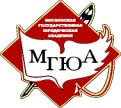 Министерство науки и высшего образования Российской Федерациифедеральное государственное бюджетное образовательное учреждение высшего образования«Московский государственный юридический университет 	имени О.Е. Кутафина (МГЮА)»	(Университет имени О.Е. Кутафина (МГЮА))Оренбургский институт (филиал)Кафедра уголовно-процессуального права и криминалистикиИванов Иван ИвановичОТЧЕТНЫЕ  МАТЕРИАЛЫ о прохождении учебной (или производственной) практикистудента(ки) __ курса ____группы дневного отделенияРуководитель от Университета:____________________________(ученая степень, звание, фамилия, имя, отчество)Дата сдачи: ___________________________________Дата рецензирования___________________________Результат рецензирования:_______________________(допущен к аттестации/ не допущен к аттестации)Дата защиты: _________________________________Оценка: ________________/______________________    (зачтено/не зачтено)                                     (подпись)Оренбург  20__ОглавлениеИндивидуальное задание для прохождения учебной/производственной  практики	32Рабочий график (план) проведения учебной/производственной практики	33Дневник прохождения практики	Характеристика с места прохождения практики……………………………………….……………..ОТЧЕТ	ОТЗЫВ РУКОВОДИТЕЛЯ ПРАКТИКИ	Индивидуальное задание для прохожденияучебной или производственной  практикиОбучающемуся ____________________________________________________________(указать ФИО обучающегося)в ______________________________________________________________________(указать место практики)(Индивидуальное задание выдается каждому студенту руководителем практики перед ее началом и впоследствии включается в состав отчетных материалов)В индивидуальном задании указываются виды работ, которые должен выполнить обучающийся на практике, а также конкретные результаты, которые должны быть представлены по итогам практики (подготовлены юридические документы, аналитические справки и т.д., их количество), указываются иные требования к прохождению практики и подготовке отчетных материалов.  Руководитель практики   от Института    ___________________________/_______________                                                                                                                     (ФИО руководителя практики от Университета)              (подпись)             Дата выдачи задания      « ____» ________________________20____Руководитель практики   от организации  __________________________/_______________                                                                                                                        (ФИО руководителя практики от организации)      (подпись)             Дата согласования задания      « ____» ________________________20_____Рабочий график (план) проведенияучебной или  производственной практикиОбучающийся  (ФИО)___________________________________________________________________________ формы обучения _______ курса, группы №______.Полное наименование организации, предоставляющей место практики:____________________________________________________________________________________________________________________________________________________________________________Название структурного подразделения, выступающего местом практики:_____________________________________________________________________________________________Сроки прохождения практики:с «_____» ___________20____г.  по  «_____» ___________20____ г.С инструкциями по охране труда, техникой безопасности, техникой пожарной безопасности, правилами внутреннего трудового распорядка ознакомлен.Обучающийся      _____________________________/ _________________________                                                                          (ФИО  обучающегося)                                                                      (подпись обучающегося)     Руководитель практики от Университета __________________/___________________                                                                              (ФИО руководителя практики)                       (подпись)Руководитель практики от Организации  ________________ /_________________________                                                                                            (ФИО руководителя практики от Организации)              (подпись, печать)             Дневник прохождения практикиОбучающегося (ФИО)____________________________________________________________________________ формы обучения _______ курса, группы №______.Полное наименование организации, предоставляющей место практики:______________________________________________________________________________________________Название структурного подразделения, выступающего местом практики:_____________________________________________________________________________________________Сроки прохождения практики:с «_____» ___________20____г.  по  «_____» ___________20____ г.Руководитель практики,                 __________________/ ______________________________(указать должность, название организации)(Подпись руководителя		(указать ФИО руководителя практики)практики от Организации, (место печати)ХарактеристикаРуководитель практики                  __________________/ ______________________________(указать должность, название организации)(Подпись руководителя		(указать ФИО руководителя практики)практики от Организации, место печати)«_____»_________________20_____г.             (дата составления характеристики)ОТЧЕТО ПРОХОЖДЕНИИ  УЧЕБНОЙ  или ПРОИЗВОДСТВЕННОЙ  ПРАКТИКИМесто прохождения практики__________________________________________________ _____________________________________________________________________________Период прохождения практики ________________________________________________ЧАСТЬ I.Ответы на вопросы индивидуального задания.К отчету прикладываются разработанные и собранные материалы в соответствии с индивидуальным заданием руководителя практикиЧАСТЬ II.ЭССЕОбобщение результатов производственной практикиОбучающемуся необходимо подготовить эссе, в котором следует отразить собственное мнение по следующим аспектам, указанным в программе производственной практики и в индивидуальном задании:1.2.3.…………………………………..…………………………………..Обучающийся              _______________________/________________________________		         (подпись)                                                        (ФИО обучающегося)Дата  подготовки отчета                                          «____» ______________________ 20___ г. 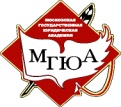 Министерство науки и высшего образования Российской Федерациифедеральное государственное бюджетное образовательное учреждение высшего образования«Московский государственный юридический университет имени О.Е. Кутафина (МГЮА)»(Университет имени О.Е. Кутафина (МГЮА))Оренбургский институт (филиал)ОТЗЫВ РУКОВОДИТЕЛЯ ПРАКТИКИОбучающегося _______________________________________________________________указать ФИО магистранта полностью______курса  ____________формы обучения По итогам прохождения практики руководителем практики от Института готовится отзыв. В отзыве руководителя практики от Института указываются сведения о месте и сроках прохождения практики обучающимся, оцениваются выполнение индивидуального задания по практике, иная проделанная обучающимся работа, собранные и разработанные материалы, оформление отчетных материалов.В отзыве руководителя практики от Института могут быть поставлены вопросы, указаны замечания, которые должны быть устранены до проведения аттестации. В отзыве руководитель практики делает вывод, допускается ли обучающийся к аттестации по практике.Результат рецензирования отчетных материалов:                    _________________________________________________________________________                                                            (обучающийся допущен к аттестации /обучающийся не допущен к аттестации)«______» ________________20______     ____________________________ / __________________________________________                           (дата)Подпись ФИО Руководителя практикиОценка по итогам аттестации по практике: ______________________________________					зачтено / не зачтено«______» ________________20______     ____________________________ / __________________________________________                               (дата)Подпись ФИО Руководителя практикиКод и наименованиеспециальности:40.05.01 Правовое обеспечение национальной безопасностиУровень высшего образования:уровень специалитетаСпециализация № 2ООП ВО:Государственно-правоваяФормы обучения:очная, заочная, заочная (ускоренное обучение на базе ВПО)Квалификация (степень):юристI.ОБЩИЕ ПОЛОЖЕНИЯ ……………………...……………………………….41.1.Цели и задачи освоения производственной практики………………………41.2.Место производственной практики в структуре ООП ВО …………………41.3.Формируемые компетенции …..……………………………….......................51.4.Планируемые результаты освоения производственной практики……….....71.4.1.Перечень компетенций с указанием этапов их формирования в процессе освоения образовательной программы……………………………………….8II.СТРУКТУРА ПРОИЗВОДСТВЕННОЙ ПРАКТИКИ……………………….292.1.Программа производственной практики………………………………..........292.2.Содержание производственной практики…..…………………………..........302.3.Формы отчетности …………………………………...….…………………….33IIIОЦЕНОЧНЫЕ МАТЕРИАЛЫ …………………………...……...…………...353.1.Контрольные вопросы при собеседовании в рамках защиты отчета и индивидуальные задания ……………………………………………………..353.2.Описание показателей и критериев оценивания компетенций на различных этапах их формирования, описание шкал оценивания ………...413.3.Перечень критериев для оценки учебных достижений обучающегося при проведении промежуточной аттестации (зачет)…………….………………...433.4.Методические материалы, определяющие процедуры оценивания знаний, умений, навыков и (или) опыта деятельности, характеризующих этапы формирования компетенций при проведении промежуточного контроля………………………………………………….....45IV.УЧЕБНО-МЕТОДИЧЕСКОЕ ОБЕСПЕЧЕНИЕ ………………………….....484.1Основная литература………………………………………………………......484.2.Дополнительная литература ………………………………………………….484.3.Нормативные акты и судебная практика …………………………………….48V.Перечень ресурсов информационно-телекоммуникационной сети «Интернет», необходимых для освоения производственной практики………………………………………………….…………………......53VI.Перечень информационных технологий, используемых при осуществлении образовательного процесса по прохождению производственной практики, включая перечень программного обеспечения и информационных справочных систем…………………………………………………………………....……...53VII.МАТЕРИАЛЬНО-ТЕХНИЧЕСКОЕ ОБЕСПЕЧЕНИЕ ПРОИЗВОДСТВЕННОЙ ПРАКТИКИ………………..……………………...55VIII.ПРИЛОЖЕНИЕ…………………………………………………………….......56Код компетенцииЭтапы формирования компетенцийХарактеристика этапов формирования компетенцийОК-3способностью ориентироваться в политических, социальных и экономических процессахЭТАП 1начальныйЗнает минимально необходимые положения социологии, экономики, политологии, необходимые для способности ориентироваться в политических, социальных и экономических процессахОК-3способностью ориентироваться в политических, социальных и экономических процессахЭТАП 1начальныйУмеет применять предметные знания и умения в практическом плане, для решения стандартных профессиональных задачОК-3способностью ориентироваться в политических, социальных и экономических процессахЭТАП 1начальныйВладеет навыками принятия решений в стандартных ситуациях, объективно оценивать эффективность и качество имеющихся знаний для способности ориентироваться в политических, социальных и экономических процессахОК-3способностью ориентироваться в политических, социальных и экономических процессахЭТАП 2продуктивно-деятельностныйЗнает теоретические положения социологии, экономики, политологии, необходимые для способности ориентироваться в политических, социальных и экономических процессахОК-3способностью ориентироваться в политических, социальных и экономических процессахЭТАП 2продуктивно-деятельностныйУмеет применять предметные знания и умения в практическом плане для преподавания правовых дисциплин на необходимом теоретическом и методическом уровне и способности ориентироваться в политических, социальных и экономических процессахОК-3способностью ориентироваться в политических, социальных и экономических процессахЭТАП 2продуктивно-деятельностныйВладеет навыками принятия решений в новых и нестандартных ситуациях, объективно оценивать эффективность и качество имеющихся знаний, умений и навыков, необходимых для способности ориентироваться в политических, социальных и экономических процессахОК-3способностью ориентироваться в политических, социальных и экономических процессахЭТАП 3практико-ориентированныйЗнает на концептуальном уровне принципы социологии, экономики, политологии, необходимые для выполнения конкретных профессиональных действий и задач, необходимых для эффективного осуществления правового воспитанияОК-3способностью ориентироваться в политических, социальных и экономических процессахЭТАП 3практико-ориентированныйУмеет применять предметные знания и умения в практическом плане, использовать имеющиеся знания и умения для решения любых профессиональных задач и практических заданий необходимых для эффективного осуществления правового воспитанияОК-3способностью ориентироваться в политических, социальных и экономических процессахЭТАП 3практико-ориентированныйВладеет навыками принятия решений в новых и нестандартных ситуациях, объективно оценивать эффективность и качество имеющихся знаний, умений и навыков и выбирать наиболее эффективные для   способности ориентироваться в политических, социальных и экономических процессах.ОК-5способностью работать в коллективе, толерантно воспринимая социальные, культурные, конфессиональные и иные различия, предупреждать и конструктивно разрешать конфликтные ситуации в процессе профессиональной деятельностиЭТАП 1начальный Знает: о толерантности в восприятии социальных, культурных, конфессиональных и иных различиях в коллективе, о механизмах предупреждения и конструктивного разрешения конфликтных ситуации в процессе профессиональной деятельности в коллективеОК-5способностью работать в коллективе, толерантно воспринимая социальные, культурные, конфессиональные и иные различия, предупреждать и конструктивно разрешать конфликтные ситуации в процессе профессиональной деятельностиЭТАП 1начальный Умеет: Анализировать источники, содержащие информацию о толерантности в восприятии социальных, культурных, конфессиональных и иные различиях в коллективе, о механизмах предупреждения и конструктивного разрешения конфликтных ситуации в процессе профессиональной деятельности в коллективеОК-5способностью работать в коллективе, толерантно воспринимая социальные, культурные, конфессиональные и иные различия, предупреждать и конструктивно разрешать конфликтные ситуации в процессе профессиональной деятельностиЭТАП 1начальный Владеет: навыком поиска источников содержащих информацию о толерантности в восприятии социальных, культурных, конфессиональных и иные различиях в коллективе, о механизмах предупреждения и конструктивного разрешения конфликтных ситуации в процессе профессиональной деятельности в коллективеОК-5способностью работать в коллективе, толерантно воспринимая социальные, культурные, конфессиональные и иные различия, предупреждать и конструктивно разрешать конфликтные ситуации в процессе профессиональной деятельностиЭТАП 2продуктивно-деятельностныйЗнает: механизм предупреждения и конструктивного разрешения конфликтных ситуации в процессе профессиональной деятельности в коллективе, в том числе и сопряженные с не толерантным восприятием социальных, культурных, конфессиональных и иные различий в стандартных ситуацияхОК-5способностью работать в коллективе, толерантно воспринимая социальные, культурные, конфессиональные и иные различия, предупреждать и конструктивно разрешать конфликтные ситуации в процессе профессиональной деятельностиЭТАП 2продуктивно-деятельностныйУмеет: предупреждать и конструктивно разрешать конфликтные ситуации в процессе профессиональной деятельности в коллективе, в том числе и сопряженные с не толерантным восприятием социальных, культурных, конфессиональных и иные различий в стандартных ситуацияхОК-5способностью работать в коллективе, толерантно воспринимая социальные, культурные, конфессиональные и иные различия, предупреждать и конструктивно разрешать конфликтные ситуации в процессе профессиональной деятельностиЭТАП 2продуктивно-деятельностныйВладеет: навыком поиска наиболее оптимального решения по предупреждению и конструктивному разрешению в коллективе в стандартных конфликтных ситуацияхОК-5способностью работать в коллективе, толерантно воспринимая социальные, культурные, конфессиональные и иные различия, предупреждать и конструктивно разрешать конфликтные ситуации в процессе профессиональной деятельностиЭТАП 3практико-ориентированныйЗнает: особенности механизма предупреждения и конструктивного разрешения конфликтных ситуации в процессе профессиональной деятельности в коллективе, в том числе и сопряженные с не толерантным восприятием социальных, культурных, конфессиональных и иные различий при возникновении  нестандартных ситуацияхОК-5способностью работать в коллективе, толерантно воспринимая социальные, культурные, конфессиональные и иные различия, предупреждать и конструктивно разрешать конфликтные ситуации в процессе профессиональной деятельностиЭТАП 3практико-ориентированныйУмеет: наиболее оптимально осуществлять предупреждение и конструктивное разрешение конфликтных ситуации в процессе профессиональной деятельности в коллективе, в том числе и сопряженные с не толерантным восприятием социальных, культурных, конфессиональных и иные различий при возникновении  нестандартных ситуацияхОК-5способностью работать в коллективе, толерантно воспринимая социальные, культурные, конфессиональные и иные различия, предупреждать и конструктивно разрешать конфликтные ситуации в процессе профессиональной деятельностиЭТАП 3практико-ориентированныйВладеет: навыком поиска наиболее оптимального решения по предупреждению и конструктивному разрешению в коллективе при возникновении конфликтной нестандартной ситуацииОК-10способностью осуществлять письменную и устную коммуникацию на русском языкеЭТАП 1начальныйЗнает: правила осуществления письменной и устной коммуникации на русском языкеОК-10способностью осуществлять письменную и устную коммуникацию на русском языкеЭТАП 1начальныйУмеет: работать с источниками, закрепляющими правила осуществления письменной и устной коммуникации на русском языкеОК-10способностью осуществлять письменную и устную коммуникацию на русском языкеЭТАП 1начальныйВладеет: навыком поиска источников, закрепляющими правила осуществления письменной и устной коммуникации на русском языкеОК-10способностью осуществлять письменную и устную коммуникацию на русском языкеЭТАП 2продуктивно-деятельностныйЗнает: механизм реализации правил письменной и устной коммуникации на русском языке в стандартных ситуацияхОК-10способностью осуществлять письменную и устную коммуникацию на русском языкеЭТАП 2продуктивно-деятельностныйУмеет: использовать механизм реализации правил письменной и устной коммуникации на русском языке в стандартных ситуацияхОК-10способностью осуществлять письменную и устную коммуникацию на русском языкеЭТАП 2продуктивно-деятельностныйВладеет: навыками актуализации знаний правил письменной и устной коммуникации на русском языке в стандартных ситуацияхОК-10способностью осуществлять письменную и устную коммуникацию на русском языкеЭТАП 3практико-ориентированный Знает: особенности механизма реализации правил письменной и устной коммуникации на русском языке при возникновении  нестандартных ситуацияхОК-10способностью осуществлять письменную и устную коммуникацию на русском языкеЭТАП 3практико-ориентированный Умеет: наиболее оптимально использовать механизм реализации правил письменной и устной коммуникации на русском языке при возникновении  нестандартных ситуацияхОК-10способностью осуществлять письменную и устную коммуникацию на русском языкеЭТАП 3практико-ориентированный Владеет: навыками определения наиболее оптимального использования правил письменной и устной коммуникации на русском языке при возникновении нестандартной ситуацииОК-11способностью к деловому общению, профессиональной коммуникации на одном из иностранных языковЭТАП 1.начальный этапЗнает основы профессионального общения на иностранном языке, способствующие сохранению и укреплению доверия общества к юридическому сообществуОК-11способностью к деловому общению, профессиональной коммуникации на одном из иностранных языковЭТАП 1.начальный этапУмеет применять предметные знания и умения в практическом плане, использовать имеющиеся знания и умения для решения стандартных профессиональных задач и выполнения практических заданий в целях сохранения и укрепления доверия общества к юридическому сообществуОК-11способностью к деловому общению, профессиональной коммуникации на одном из иностранных языковЭТАП 1.начальный этапВладеет навыками применения предметных знаний и умений в практическом плане, использования имеющихся знаний и умений для решения стандартных профессиональных задач и выполнения практических заданий в целях сохранения и укрепления доверия общества к юридическому сообществуОК-11способностью к деловому общению, профессиональной коммуникации на одном из иностранных языковЭТАП 2.продуктивно-деятельностныйЗнает принципы межкультурной коммуникации, способствующие сохранению и укреплению доверия общества к юридическому сообществу, способы их корректировки в новых условияхОК-11способностью к деловому общению, профессиональной коммуникации на одном из иностранных языковЭТАП 2.продуктивно-деятельностныйУмеет применять междисциплинарные предметные знания и умения в практическом плане, использовать имеющиеся знания и умения для решения стандартных и нестандартных профессиональных задач и выполнения практических заданий в целях сохранения и укрепления доверия общества к юридическому сообществуОК-11способностью к деловому общению, профессиональной коммуникации на одном из иностранных языковЭТАП 2.продуктивно-деятельностныйВладеет навыками применения предметных знаний и умений в практическом плане, использования имеющихся знаний и умений для решения стандартных и нестандартных профессиональных задач и выполнения практических заданий, анализа конкретных ситуаций и выбора оптимальных решений в целях сохранения и укрепления доверия общества к юридическому сообществуОК-11способностью к деловому общению, профессиональной коммуникации на одном из иностранных языковЭТАП 3.практико-ориентированныйЗнает на аналитическом уровне принципы межъязыковых преобразований, способствующие сохранению и укреплению доверия общества к юридическому сообществу, способы их корректировки в новых условиях, признаки, указывающие на возможные благоприятные и неблагоприятные изменения ситуации.ОК-11способностью к деловому общению, профессиональной коммуникации на одном из иностранных языковЭТАП 3.практико-ориентированныйУмеет применять междисциплинарные предметные знания и умения в практическом плане, использовать имеющиеся знания и умения для решения стандартных и нестандартных профессиональных задач и выполнения практических заданий, предлагать оригинальные способы решения возникающих проблем в целях сохранения и укрепления доверия общества к юридическому сообществуОК-11способностью к деловому общению, профессиональной коммуникации на одном из иностранных языковЭТАП 3.практико-ориентированныйВладеет навыками применения предметных знаний и умений в практическом плане, использования имеющихся знаний и умений для решения стандартных и нестандартных профессиональных задач и выполнения практических заданий, анализа конкретных ситуаций и выбора оптимальных решений, оперативного изменения аналитического подхода в случае изменения ситуации в целях сохранения и укрепления доверия общества к юридическому сообществуОПК-2способностью реализовывать нормы материального и процессуального права, законодательство Российской Федерации, общепризнанные принципы и нормы международного права в профессиональной деятельности ЭТАП 1начальныйЗнает: источники, закрепляющие нормы материального и процессуального права, законодательства Российской Федерации, общепризнанные принципы и нормы международного права в профессиональной деятельности.ОПК-2способностью реализовывать нормы материального и процессуального права, законодательство Российской Федерации, общепризнанные принципы и нормы международного права в профессиональной деятельности ЭТАП 1начальныйУмеет: работать с  источниками, закрепляющими нормы материального и процессуального права, законодательства Российской Федерации, общепризнанные принципы и нормы международного права в профессиональной деятельности.ОПК-2способностью реализовывать нормы материального и процессуального права, законодательство Российской Федерации, общепризнанные принципы и нормы международного права в профессиональной деятельности ЭТАП 1начальныйВладеет: навыками поиска источников, закрепляющих нормы материального и процессуального права, законодательства Российской Федерации, общепризнанные принципы и нормы международного права в профессиональной деятельности.ОПК-2способностью реализовывать нормы материального и процессуального права, законодательство Российской Федерации, общепризнанные принципы и нормы международного права в профессиональной деятельности ЭТАП 2продуктивно-деятельностныйЗнает: механизм реализации норм материального и процессуального права, законодательства Российской Федерации, общепризнанные принципы и нормы международного права в профессиональной деятельности в стандартных ситуациях.ОПК-2способностью реализовывать нормы материального и процессуального права, законодательство Российской Федерации, общепризнанные принципы и нормы международного права в профессиональной деятельности ЭТАП 2продуктивно-деятельностныйУмеет: использовать механизмреализации норм материального и процессуального права, законодательства Российской Федерации, общепризнанные принципы и нормы международного права в профессиональной деятельности в стандартных ситуациях.ОПК-2способностью реализовывать нормы материального и процессуального права, законодательство Российской Федерации, общепризнанные принципы и нормы международного права в профессиональной деятельности ЭТАП 2продуктивно-деятельностныйВладеет: навыками актуализации знаний о механизме реализации норм материального и процессуального права, законодательства Российской Федерации, общепризнанные принципы и нормы международного права в профессиональной деятельности в стандартных ситуациях.ОПК-2способностью реализовывать нормы материального и процессуального права, законодательство Российской Федерации, общепризнанные принципы и нормы международного права в профессиональной деятельности ЭТАП 3 практико-ориентированныйЗнает: особенности механизма реализации норм материального и процессуального права, законодательства Российской Федерации, общепризнанные принципы и нормы международного права в профессиональной деятельности при возникновении нестандартной ситуации.ОПК-2способностью реализовывать нормы материального и процессуального права, законодательство Российской Федерации, общепризнанные принципы и нормы международного права в профессиональной деятельности ЭТАП 3 практико-ориентированныйУмеет: наиболее оптимально использовать механизм реализации норм материального и процессуального права, законодательства Российской Федерации, общепризнанные принципы и нормы международного права в профессиональной деятельности при возникновении нестандартной ситуацииОПК-2способностью реализовывать нормы материального и процессуального права, законодательство Российской Федерации, общепризнанные принципы и нормы международного права в профессиональной деятельности ЭТАП 3 практико-ориентированныйВладеет: навыками определения наиболее оптимального использования механизма реализации норм материального и процессуального права, законодательства Российской Федерации, общепризнанные принципы и нормы международного права в профессиональной деятельности при возникновении нестандартной ситуацииПК-1способностью разрабатывать нормативные правовые актыЭТАП 1.начальный Знает основополагающие термины, необходимые для понимания конкретных профессиональных действий и задачПК-1способностью разрабатывать нормативные правовые актыЭТАП 1.начальный Умеет применять минимально необходимые предметные знания и умения в практическом плане, использовать имеющиеся знания и умения для решения стандартных профессиональных задач и практических заданийПК-1способностью разрабатывать нормативные правовые актыЭТАП 1.начальный Владеет минимально необходимыми навыками выбора способов решения стандартных профессиональных задачПК-1способностью разрабатывать нормативные правовые актыЭТАП 2.продуктивно-деятельностныйЗнает принципы, необходимые для понимания конкретных профессиональных действий и задачПК-1способностью разрабатывать нормативные правовые актыЭТАП 2.продуктивно-деятельностныйУмеет применять необходимые предметные знания и умения в практическом плане, использовать имеющиеся знания и умения для решения стандартных и нестандартных профессиональных задач и практических заданийПК-1способностью разрабатывать нормативные правовые актыЭТАП 2.продуктивно-деятельностныйВладеет разнообразными навыками выбора способов решения стандартных профессиональных задачПК-1способностью разрабатывать нормативные правовые актыЭТАП 3.практико-ориентированный этапЗнает теоретические положения, необходимые для выполнения конкретных профессиональных действий и задачПК-1способностью разрабатывать нормативные правовые актыЭТАП 3.практико-ориентированный этапУмеет применять предметные знания и умения в практическом плане, использовать имеющиеся знания и умения для решения любых профессиональных задач и практических заданийПК-1способностью разрабатывать нормативные правовые актыЭТАП 3.практико-ориентированный этапВладеет навыками принятия решений в новых и нестандартных ситуациях, объективно оценивать эффективность и качество имеющихся знаний, умений и навыков и выбирать наиболее эффективныеПК-4способностью квалифицированно применять нормативные правовые акты в профессиональной деятельности ЭТАП 1начальныйЗнает: источники, обеспечивающие квалифицированное применять нормативные правовые акты в профессиональной деятельностиПК-4способностью квалифицированно применять нормативные правовые акты в профессиональной деятельности ЭТАП 1начальныйУмеет: работать с источниками, обеспечивающими квалифицированное применение нормативных правовых актов в профессиональной деятельностиПК-4способностью квалифицированно применять нормативные правовые акты в профессиональной деятельности ЭТАП 1начальныйВладеет: навыком поиска источников, обеспечивающих квалифицированное применение нормативных правовых актов в профессиональной деятельностиПК-4способностью квалифицированно применять нормативные правовые акты в профессиональной деятельности ЭТАП 2продуктивно-деятельностныйЗнает: механизм квалифицированного применения нормативных правовых актов в профессиональной деятельностиПК-4способностью квалифицированно применять нормативные правовые акты в профессиональной деятельности ЭТАП 2продуктивно-деятельностныйУмеет: использовать механизм квалифицированного применения нормативных правовых актов в профессиональной деятельности в стандартных ситуациях.ПК-4способностью квалифицированно применять нормативные правовые акты в профессиональной деятельности ЭТАП 2продуктивно-деятельностныйВладеет: навыком актуализации знаний о механизме квалифицированного применения нормативных правовых актов в профессиональной деятельности в стандартных ситуациях.ПК-4способностью квалифицированно применять нормативные правовые акты в профессиональной деятельности ЭТАП 3практико-ориентированныйЗнает: особенности механизма  квалифицированного применения нормативных правовых актов в профессиональной деятельности при возникновении нестандартной ситуации.ПК-4способностью квалифицированно применять нормативные правовые акты в профессиональной деятельности ЭТАП 3практико-ориентированныйУмеет: наиболее оптимально использовать механизм квалифицированного применения нормативных правовых актов в профессиональной деятельности при возникновении нестандартной ситуации.ПК-4способностью квалифицированно применять нормативные правовые акты в профессиональной деятельности ЭТАП 3практико-ориентированныйВладеет: навыками определения наиболее оптимального использования механизма квалифицированного применения нормативных правовых актов в профессиональной деятельности при возникновении нестандартной ситуации.ПК-6 способностью квалифицированно толковать нормативные правовые актыЭТАП 1.начальный этапЗнает основополагающие термины, необходимые для понимания конкретных профессиональных действий и задачПК-6 способностью квалифицированно толковать нормативные правовые актыЭТАП 1.начальный этапУмеет применять минимально необходимые предметные знания и умения в практическом плане, использовать имеющиеся знания и умения для решения стандартных профессиональных задач и практических заданийПК-6 способностью квалифицированно толковать нормативные правовые актыЭТАП 1.начальный этапВладеет минимально необходимыми навыками выбора способов решения стандартных профессиональных задачПК-6 способностью квалифицированно толковать нормативные правовые актыЭТАП 2.продуктивно-деятельностныйЗнает принципы, необходимые для понимания конкретных профессиональных действий и задачПК-6 способностью квалифицированно толковать нормативные правовые актыЭТАП 2.продуктивно-деятельностныйУмеет применять необходимые предметные знания и умения в практическом плане, использовать имеющиеся знания и умения для решения стандартных и нестандартных профессиональных задач и практических заданийПК-6 способностью квалифицированно толковать нормативные правовые актыЭТАП 2.продуктивно-деятельностныйВладеет разнообразными навыками выбора способов решения стандартных профессиональных задачПК-6 способностью квалифицированно толковать нормативные правовые актыЭТАП 3.практико-ориентированный этапЗнает теоретические положения, необходимые для выполнения конкретных профессиональных действий и задачПК-6 способностью квалифицированно толковать нормативные правовые актыЭТАП 3.практико-ориентированный этапУмеет применять предметные знания и умения в практическом плане, использовать имеющиеся знания и умения для решения любых профессиональных задач и практических заданийПК-6 способностью квалифицированно толковать нормативные правовые актыЭТАП 3.практико-ориентированный этапВладеет навыками принятия решений в новых и нестандартных ситуациях, объективно оценивать эффективность и качество имеющихся знаний, умений и навыков и выбирать наиболее эффективныеПК-7способностью проводить правовую экспертизу нормативных правовых актов, в том числе в целях недопущения в них положений, способствующих созданию условий для проявления коррупцииЭТАП 1начальный Знает: источники, определяющие механизм проведения правовой экспертизы нормативных правовых актов, в том числе в целях недопущения в них положений, способствующих созданию условий для проявления коррупцииПК-7способностью проводить правовую экспертизу нормативных правовых актов, в том числе в целях недопущения в них положений, способствующих созданию условий для проявления коррупцииЭТАП 1начальный Умеет: работать с источниками, определяющими механизм проведения правовой экспертизы нормативных правовых актов, в том числе в целях недопущения в них положений, способствующих созданию условий для проявления коррупцииПК-7способностью проводить правовую экспертизу нормативных правовых актов, в том числе в целях недопущения в них положений, способствующих созданию условий для проявления коррупцииЭТАП 1начальный Владеет: навыком поиска источников, определяющих механизм проведения правовой экспертизы нормативных правовых актов, в том числе в целях недопущения в них положений, способствующих созданию условий для проявления коррупцииПК-7способностью проводить правовую экспертизу нормативных правовых актов, в том числе в целях недопущения в них положений, способствующих созданию условий для проявления коррупцииЭТАП 2продуктивно-деятельностныйЗнает: механизм проведения правовой экспертизы нормативных правовых актов, в том числе в целях недопущения в них положений, способствующих созданию условий для проявления коррупции в стандартных ситуацияхПК-7способностью проводить правовую экспертизу нормативных правовых актов, в том числе в целях недопущения в них положений, способствующих созданию условий для проявления коррупцииЭТАП 2продуктивно-деятельностныйУмеет: использовать механизм проведения правовой экспертизы нормативных правовых актов, в том числе в целях недопущения в них положений, способствующих созданию условий для проявления коррупции в стандартных ситуацияхПК-7способностью проводить правовую экспертизу нормативных правовых актов, в том числе в целях недопущения в них положений, способствующих созданию условий для проявления коррупцииЭТАП 2продуктивно-деятельностныйВладеет: навыком актуализации знаний о механизме правовой экспертизы нормативных правовых актов, в том числе в целях недопущения в них положений, способствующих созданию условий для проявления коррупции в стандартных ситуациях ПК-7способностью проводить правовую экспертизу нормативных правовых актов, в том числе в целях недопущения в них положений, способствующих созданию условий для проявления коррупцииЭТАП 3 практико-ориентированныйЗнает: особенности механизма  проведения правовой экспертизы нормативных правовых актов, в том числе в целях недопущения в них положений, способствующих созданию условий для проявления коррупции при возникновении нестандартной ситуацииПК-7способностью проводить правовую экспертизу нормативных правовых актов, в том числе в целях недопущения в них положений, способствующих созданию условий для проявления коррупцииЭТАП 3 практико-ориентированныйУмеет: наиболее оптимально использовать механизмпроведения правовой экспертизы нормативных правовых актов, в том числе в целях недопущения в них положений, способствующих созданию условий для проявления коррупции при возникновении нестандартной ситуацииПК-7способностью проводить правовую экспертизу нормативных правовых актов, в том числе в целях недопущения в них положений, способствующих созданию условий для проявления коррупцииЭТАП 3 практико-ориентированныйВладеет: навыками определения наиболее оптимального использования механизма проведения правовой экспертизы нормативных правовых актов, в том числе в целях недопущения в них положений, способствующих созданию условий для проявления коррупции при возникновении нестандартной ситуацииПК-9способностью выявлять, пресекать, раскрывать и расследовать преступления и иные правонарушенияЭТАП 1.начальный Знает правовые источники, которые определяют механизмы  выявления, пресечения, раскрытия и расследования преступлений ПК-9способностью выявлять, пресекать, раскрывать и расследовать преступления и иные правонарушенияЭТАП 1.начальный Умеет работать с правовыми источниками, которые определяют механизмы  выявления, пресечения, раскрытия и расследования преступленийПК-9способностью выявлять, пресекать, раскрывать и расследовать преступления и иные правонарушенияЭТАП 1.начальный Владеет навыком поиска правовыми источников, которые определяют механизмы  выявления, пресечения, раскрытия и расследования преступленийПК-9способностью выявлять, пресекать, раскрывать и расследовать преступления и иные правонарушенияЭТАП 2.продуктивно-деятельностныйЗнает положения правовых источников, которые определяют механизмы  выявления, пресечения, раскрытия и расследования преступлений в стандартных ситуацияхПК-9способностью выявлять, пресекать, раскрывать и расследовать преступления и иные правонарушенияЭТАП 2.продуктивно-деятельностныйУмеет применять положения правовых источников, которые определяют механизмы  выявления, пресечения, раскрытия и расследования преступлений в стандартных ситуацияхПК-9способностью выявлять, пресекать, раскрывать и расследовать преступления и иные правонарушенияЭТАП 2.продуктивно-деятельностныйВладеет навыком поиска правовых предписаний в источниках, которые определяют механизмы  выявления, пресечения, раскрытия и расследования преступлений в стандартных ситуацияхПК-9способностью выявлять, пресекать, раскрывать и расследовать преступления и иные правонарушенияЭТАП 3.практико-ориентированный Знает положения правовых источников, которые определяют механизмы  выявления, пресечения, раскрытия и расследования преступлений в не стандартных ситуацияхПК-9способностью выявлять, пресекать, раскрывать и расследовать преступления и иные правонарушенияЭТАП 3.практико-ориентированный Умеет применять положения правовых источников, которые определяют механизмы  выявления, пресечения, раскрытия и расследования преступлений в не стандартных ситуацияхПК-9способностью выявлять, пресекать, раскрывать и расследовать преступления и иные правонарушенияЭТАП 3.практико-ориентированный Владеет навыком поиска правовых предписаний в источниках, которые определяют механизмы  выявления, пресечения, раскрытия и расследования преступлений в не стандартных ситуацияхПК-10способностью применять в профессиональной деятельности теоретические основы раскрытия и расследования преступлений, использовать в целях установления объективной истины по конкретным делам технико-криминалистические методы и средства, тактические приемы производства следственных действий, формы организации и методику раскрытия и расследования отдельных видов и групп преступленийЭТАП 1.начальный Знает источники, в которых закреплены теоретические основы раскрытия и расследования преступлений, технико-криминалистические методы и средства, тактические приемы производства следственных действий, формы организации и методику раскрытия и расследования отдельных видов и групп преступлений, используемые в целях установления объективной истины по конкретным деламПК-10способностью применять в профессиональной деятельности теоретические основы раскрытия и расследования преступлений, использовать в целях установления объективной истины по конкретным делам технико-криминалистические методы и средства, тактические приемы производства следственных действий, формы организации и методику раскрытия и расследования отдельных видов и групп преступленийЭТАП 1.начальный Умеет работать с источниками, в которых закреплены теоретические основы раскрытия и расследования преступлений, технико-криминалистические методы и средства, тактические приемы производства следственных действий, формы организации и методику раскрытия и расследования отдельных видов и групп преступлений, используемые в целях установления объективной истины по конкретным деламПК-10способностью применять в профессиональной деятельности теоретические основы раскрытия и расследования преступлений, использовать в целях установления объективной истины по конкретным делам технико-криминалистические методы и средства, тактические приемы производства следственных действий, формы организации и методику раскрытия и расследования отдельных видов и групп преступленийЭТАП 1.начальный Владеет навыком поиска источников, в которых закреплены теоретические основы раскрытия и расследования преступлений, технико-криминалистические методы и средства, тактические приемы производства следственных действий, формы организации и методику раскрытия и расследования отдельных видов и групп преступлений, используемые в целях установления объективной истины по конкретным деламПК-10способностью применять в профессиональной деятельности теоретические основы раскрытия и расследования преступлений, использовать в целях установления объективной истины по конкретным делам технико-криминалистические методы и средства, тактические приемы производства следственных действий, формы организации и методику раскрытия и расследования отдельных видов и групп преступленийЭТАП 2.продуктивно-деятельностныйЗнает положения источников, в которых закреплены реализуемые  в стандартных ситуациях теоретические основы раскрытия и расследования преступлений, технико-криминалистические методы и средства, тактические приемы производства следственных действий, формы организации и методику раскрытия и расследования отдельных видов и групп преступлений, используемые в целях установления объективной истины по конкретным деламПК-10способностью применять в профессиональной деятельности теоретические основы раскрытия и расследования преступлений, использовать в целях установления объективной истины по конкретным делам технико-криминалистические методы и средства, тактические приемы производства следственных действий, формы организации и методику раскрытия и расследования отдельных видов и групп преступленийЭТАП 2.продуктивно-деятельностныйУмеет применять в стандартных ситуациях положения источников, в которых закреплены теоретические основы раскрытия и расследования преступлений, технико-криминалистические методы и средства, тактические приемы производства следственных действий, формы организации и методику раскрытия и расследования отдельных видов и групп преступлений, используемые в целях установления объективной истины по конкретным деламПК-10способностью применять в профессиональной деятельности теоретические основы раскрытия и расследования преступлений, использовать в целях установления объективной истины по конкретным делам технико-криминалистические методы и средства, тактические приемы производства следственных действий, формы организации и методику раскрытия и расследования отдельных видов и групп преступленийЭТАП 2.продуктивно-деятельностныйВладеет навыком поиска подлежащих применения в стандартных ситуациях положений источников, в которых закреплены теоретические основы раскрытия и расследования преступлений, технико-криминалистические методы и средства, тактические приемы производства следственных действий, формы организации и методику раскрытия и расследования отдельных видов и групп преступлений, используемые в целях установления объективной истины по конкретным деламПК-10способностью применять в профессиональной деятельности теоретические основы раскрытия и расследования преступлений, использовать в целях установления объективной истины по конкретным делам технико-криминалистические методы и средства, тактические приемы производства следственных действий, формы организации и методику раскрытия и расследования отдельных видов и групп преступленийЭТАП 3.практико-ориентированныйЗнает положения источников, в которых закреплены реализуемые  в не стандартных ситуациях теоретические основы раскрытия и расследования преступлений, технико-криминалистические методы и средства, тактические приемы производства следственных действий, формы организации и методику раскрытия и расследования отдельных видов и групп преступлений, используемые в целях установления объективной истины по конкретным деламПК-10способностью применять в профессиональной деятельности теоретические основы раскрытия и расследования преступлений, использовать в целях установления объективной истины по конкретным делам технико-криминалистические методы и средства, тактические приемы производства следственных действий, формы организации и методику раскрытия и расследования отдельных видов и групп преступленийЭТАП 3.практико-ориентированныйУмеет применять в не стандартных ситуациях положения источников, в которых закреплены теоретические основы раскрытия и расследования преступлений, технико-криминалистические методы и средства, тактические приемы производства следственных действий, формы организации и методику раскрытия и расследования отдельных видов и групп преступлений, используемые в целях установления объективной истины по конкретным деламПК-10способностью применять в профессиональной деятельности теоретические основы раскрытия и расследования преступлений, использовать в целях установления объективной истины по конкретным делам технико-криминалистические методы и средства, тактические приемы производства следственных действий, формы организации и методику раскрытия и расследования отдельных видов и групп преступленийЭТАП 3.практико-ориентированныйВладеет навыком поиска подлежащих применения в не стандартных ситуациях положений источников, в которых закреплены теоретические основы раскрытия и расследования преступлений, технико-криминалистические методы и средства, тактические приемы производства следственных действий, формы организации и методику раскрытия и расследования отдельных видов и групп преступлений, используемые в целях установления объективной истины по конкретным деламПК-12способностью осуществлять профилактику, предупреждение правонарушений, коррупционных проявлений, выявлять и устранять причины и условия, способствующие их совершению ЭТАП 1начальный Знает: источники, регламентирующие осуществление профилактики, предупреждение правонарушений, коррупционных проявлений, выявлять и устранять причины и условия, способствующие их совершениюПК-12способностью осуществлять профилактику, предупреждение правонарушений, коррупционных проявлений, выявлять и устранять причины и условия, способствующие их совершению ЭТАП 1начальный Умеет: работать с источниками, регламентирующими осуществление профилактики, предупреждение правонарушений, коррупционных проявлений, выявлять и устранять причины и условия, способствующие их совершениюПК-12способностью осуществлять профилактику, предупреждение правонарушений, коррупционных проявлений, выявлять и устранять причины и условия, способствующие их совершению ЭТАП 1начальный Владеет: навыком поиска источников, регламентирующих осуществление профилактики, предупреждение правонарушений, коррупционных проявлений, выявлять и устранять причины и условия, способствующие их совершениюПК-12способностью осуществлять профилактику, предупреждение правонарушений, коррупционных проявлений, выявлять и устранять причины и условия, способствующие их совершению ЭТАП 2продуктивно-деятельностныйЗнает: механизм осуществления профилактики, предупреждения правонарушений, коррупционных проявлений, выявления и устранения причин и условий, способствующий их совершению в стандартных ситуацияхПК-12способностью осуществлять профилактику, предупреждение правонарушений, коррупционных проявлений, выявлять и устранять причины и условия, способствующие их совершению ЭТАП 2продуктивно-деятельностныйУмеет: использовать механизм осуществления профилактики, предупреждения правонарушений, коррупционных проявлений, выявления и устранения причин и условий, способствующий их совершению в стандартных ситуацияхПК-12способностью осуществлять профилактику, предупреждение правонарушений, коррупционных проявлений, выявлять и устранять причины и условия, способствующие их совершению ЭТАП 2продуктивно-деятельностныйВладеет: навыком актуализации знаний о механизме осуществления профилактики, предупреждения правонарушений, коррупционных проявлений, выявления и устранения причин и условий, способствующих их совершению в стандартных ситуацияхПК-12способностью осуществлять профилактику, предупреждение правонарушений, коррупционных проявлений, выявлять и устранять причины и условия, способствующие их совершению ЭТАП 3практико-ориентированный Знает: особенности механизма  осуществления профилактики, предупреждения правонарушений, коррупционных проявлений, выявления и устранения причин и условий, способствующих их совершению при возникновении нестандартной ситуацииПК-12способностью осуществлять профилактику, предупреждение правонарушений, коррупционных проявлений, выявлять и устранять причины и условия, способствующие их совершению ЭТАП 3практико-ориентированный Умеет: наиболее оптимально использовать механизмосуществления профилактики, предупреждения правонарушений, коррупционных проявлений, выявления и устранения причин и условий, способствующий их совершению при возникновении нестандартной ситуацииПК-12способностью осуществлять профилактику, предупреждение правонарушений, коррупционных проявлений, выявлять и устранять причины и условия, способствующие их совершению ЭТАП 3практико-ориентированный Владеет: навыками определения наиболее оптимального использования механизмаосуществления профилактики, предупреждения правонарушений, коррупционных проявлений, выявления и устранения причин и условий, способствующих их совершению при возникновении нестандартной ситуацииПК-13способностью правильно и полно отражать результаты профессиональной деятельности в процессуальной и служебной документации ЭТАП 1начальный Знает: источники, предписывающие необходимость правильно и полно отражать результаты профессиональной деятельности в процессуальной и служебной документацииПК-13способностью правильно и полно отражать результаты профессиональной деятельности в процессуальной и служебной документации ЭТАП 1начальный Умеет: работать с источниками, предписывающими необходимость правильно и полно отражать результаты профессиональной деятельности в процессуальной и служебной документацииПК-13способностью правильно и полно отражать результаты профессиональной деятельности в процессуальной и служебной документации ЭТАП 1начальный Владеет: навыком поиска источников, предписывающих необходимость правильно и полно отражать результаты профессиональной деятельности в процессуальной и служебной документацииПК-13способностью правильно и полно отражать результаты профессиональной деятельности в процессуальной и служебной документации ЭТАП 2продуктивно-деятельностныйЗнает: механизм правильного и полного отражения результатов профессиональной деятельности в процессуальной и служебной документации в стандартных ситуацияхПК-13способностью правильно и полно отражать результаты профессиональной деятельности в процессуальной и служебной документации ЭТАП 2продуктивно-деятельностныйУмеет: использовать механизм правильного и полного отражения результатов профессиональной деятельности в процессуальной и служебной документации в стандартных ситуацияхПК-13способностью правильно и полно отражать результаты профессиональной деятельности в процессуальной и служебной документации ЭТАП 2продуктивно-деятельностныйВладеет: навыком актуализации знаний о механизме правильного и полного отражения результатов профессиональной деятельности в процессуальной и служебной документации в стандартных ситуацияхПК-13способностью правильно и полно отражать результаты профессиональной деятельности в процессуальной и служебной документации ЭТАП 3практико-ориентированный Знает: особенности механизма  правильного и полного отражения результатов профессиональной деятельности в процессуальной и служебной документации при возникновении нестандартной ситуацииПК-13способностью правильно и полно отражать результаты профессиональной деятельности в процессуальной и служебной документации ЭТАП 3практико-ориентированный Умеет: наиболее оптимально использовать механизм правильного и полного отражения результатов профессиональной деятельности в процессуальной и служебной документации при возникновении нестандартной ситуацииПК-13способностью правильно и полно отражать результаты профессиональной деятельности в процессуальной и служебной документации ЭТАП 3практико-ориентированный Владеет: навыками определения наиболее оптимального использования механизма правильного и полного отражения результатов профессиональной деятельности в процессуальной и служебной документации при возникновении нестандартной ситуацииПК-15способностью применять при решении профессиональных задач психологические методы, средства и приемыЭТАП 1начальный Знает: источники, описывающие  применение при решении профессиональных задач психологических методов, средств и приемовПК-15способностью применять при решении профессиональных задач психологические методы, средства и приемыЭТАП 1начальный Умеет: работать с источниками, описывающими  применение при решении профессиональных задач психологических методов, средств и приемовПК-15способностью применять при решении профессиональных задач психологические методы, средства и приемыЭТАП 1начальный Владеет: навыком поиска источников, описывающих  применение при решении профессиональных задач психологических методов, средств и приемовПК-15способностью применять при решении профессиональных задач психологические методы, средства и приемыЭТАП 2продуктивно-деятельностныйЗнает: механизм применения при решении профессиональных задач психологических методов, средств и приемов в стандартных ситуацияхПК-15способностью применять при решении профессиональных задач психологические методы, средства и приемыЭТАП 2продуктивно-деятельностныйУмеет: использовать механизм применения при решении профессиональных задач психологических методов, средств и приемов в стандартных ситуацияхПК-15способностью применять при решении профессиональных задач психологические методы, средства и приемыЭТАП 2продуктивно-деятельностныйВладеет: навыком актуализации знаний о механизме применения при решении профессиональных задач психологических методов, средств и приемов в стандартных ситуацияхПК-15способностью применять при решении профессиональных задач психологические методы, средства и приемыЭТАП 3практико-ориентированный Знает: особенности механизма  применения при решении профессиональных задач психологических методов, средств и приемов при возникновении нестандартной ситуацииПК-15способностью применять при решении профессиональных задач психологические методы, средства и приемыЭТАП 3практико-ориентированный Умеет: наиболее оптимально использовать механизм применения при решении профессиональных задач психологических методов, средств и приемов при возникновении нестандартной ситуацииПК-15способностью применять при решении профессиональных задач психологические методы, средства и приемыЭТАП 3практико-ориентированный Владеет: навыками определения наиболее оптимального использования механизма применения при решении профессиональных задач психологических методов, средств и приемов при возникновении нестандартной ситуацииПК-17способностью выполнять профессиональные задачи в особых условиях, чрезвычайных обстоятельствах, чрезвычайных ситуациях, в условиях режима чрезвычайного положения и в военное время, оказывать первую помощь, обеспечивать личную безопасность и безопасность граждан в процессе решения служебных задачЭТАП 1.начальный Знает:международные стандарты в области прав и свобод человека;систему гарантий прав и свобод человека и гражданина РФ и механизм их обеспечения, в том числе в условиях чрезвычайного положения и в период вооруженных конфликтов;теоретические основы безопасности жизнедеятельности в системе «человек-среда обитания», основы культуры безопасности; современное состояние среды обитания и идентификацию негативных (опасных и вредных) факторов среды обитания; принципы обеспечения безопасности взаимодействия человека со средой обитания; правовые, нормативно-технические и организационные основы безопасности жизнедеятельности; организационные основы предупреждения и ликвидации чрезвычайных ситуаций. ПК-17способностью выполнять профессиональные задачи в особых условиях, чрезвычайных обстоятельствах, чрезвычайных ситуациях, в условиях режима чрезвычайного положения и в военное время, оказывать первую помощь, обеспечивать личную безопасность и безопасность граждан в процессе решения служебных задачЭТАП 1.начальный Умеет:идентифицировать опасности естественного, техногенного и антропогенного происхождения в любой сфере деятельностиПК-17способностью выполнять профессиональные задачи в особых условиях, чрезвычайных обстоятельствах, чрезвычайных ситуациях, в условиях режима чрезвычайного положения и в военное время, оказывать первую помощь, обеспечивать личную безопасность и безопасность граждан в процессе решения служебных задачЭТАП 1.начальный Владеет:приемами и способами использования коллективных и индивидуальных средств защиты.ПК-17способностью выполнять профессиональные задачи в особых условиях, чрезвычайных обстоятельствах, чрезвычайных ситуациях, в условиях режима чрезвычайного положения и в военное время, оказывать первую помощь, обеспечивать личную безопасность и безопасность граждан в процессе решения служебных задачЭТАП 2.продуктивно-деятельностныйЗнает:средства и методы повышения безопасности, экологичности и устойчивости технических средств и технологических процессовПК-17способностью выполнять профессиональные задачи в особых условиях, чрезвычайных обстоятельствах, чрезвычайных ситуациях, в условиях режима чрезвычайного положения и в военное время, оказывать первую помощь, обеспечивать личную безопасность и безопасность граждан в процессе решения служебных задачЭТАП 2.продуктивно-деятельностныйУмеет:-	распознавать психические отклонения в поведении отдельных лиц;-	правильно и быстро просчитать ситуацию опасности и выбрать наиболее рациональный путь к спасению пострадавших;реализовать меры защиты человека и среды обитания от негативных воздействийПК-17способностью выполнять профессиональные задачи в особых условиях, чрезвычайных обстоятельствах, чрезвычайных ситуациях, в условиях режима чрезвычайного положения и в военное время, оказывать первую помощь, обеспечивать личную безопасность и безопасность граждан в процессе решения служебных задачЭТАП 2.продуктивно-деятельностныйВладеет:-	навыками распознавания психических отклонений в поведении отдельных лиц;навыками по обеспечению безопасности в системе «человек- среда обитания».ПК-17способностью выполнять профессиональные задачи в особых условиях, чрезвычайных обстоятельствах, чрезвычайных ситуациях, в условиях режима чрезвычайного положения и в военное время, оказывать первую помощь, обеспечивать личную безопасность и безопасность граждан в процессе решения служебных задачЭТАП 3.практико-ориентированный Знает:основы физиологии и рациональные условия любой деятельностиПК-17способностью выполнять профессиональные задачи в особых условиях, чрезвычайных обстоятельствах, чрезвычайных ситуациях, в условиях режима чрезвычайного положения и в военное время, оказывать первую помощь, обеспечивать личную безопасность и безопасность граждан в процессе решения служебных задачЭТАП 3.практико-ориентированный Умеет:-	пользоваться приемами саморегуляции психических состояний в процессе профессиональной деятельности, в том числе в экстремальных условиях;-	создавать комфортные (нормативные) условия среды обитания в любой сфере деятельности;-	принимать решения по защите производственного персонала и населения от возможных последствий аварий, катастроф, стихийных бедствий; -	эффективно применять методы защиты от негативных воздействий применительно к своей профессиональной деятельности;оказать медицинскую помощь пораженным и себе при возможных повреждениях, ранениях.ПК-17способностью выполнять профессиональные задачи в особых условиях, чрезвычайных обстоятельствах, чрезвычайных ситуациях, в условиях режима чрезвычайного положения и в военное время, оказывать первую помощь, обеспечивать личную безопасность и безопасность граждан в процессе решения служебных задачЭТАП 3.практико-ориентированный Владеет:приемами саморегуляции психических состояний в процессе профессиональной деятельности, в том числе в экстремальных условиях.ПСК-2.1способность обобщать практику применения нормативных паровых актов в целях обеспечения реализации компетенций органа государственной власти, органов местного самоуправления, организации, наделенной публичными полномочиямиЭТАП 1начальный Знает: требования, предписывающие необходимость правильно и полно отражать результаты профессиональной деятельностиПСК-2.1способность обобщать практику применения нормативных паровых актов в целях обеспечения реализации компетенций органа государственной власти, органов местного самоуправления, организации, наделенной публичными полномочиямиЭТАП 1начальный Умеет: работать с источниками, предписывающими необходимость правильно и полно отражать результаты профессиональной деятельностиПСК-2.1способность обобщать практику применения нормативных паровых актов в целях обеспечения реализации компетенций органа государственной власти, органов местного самоуправления, организации, наделенной публичными полномочиямиЭТАП 1начальный Владеет: навыком поиска источников, предписывающих необходимость правильно и полно отражать результаты профессиональной деятельностиПСК-2.1способность обобщать практику применения нормативных паровых актов в целях обеспечения реализации компетенций органа государственной власти, органов местного самоуправления, организации, наделенной публичными полномочиямиЭТАП 2продуктивно-деятельностныйЗнает: механизм правильного и полного отражения результатов профессиональной деятельности в процессуальной и служебной документации в стандартных ситуацияхПСК-2.1способность обобщать практику применения нормативных паровых актов в целях обеспечения реализации компетенций органа государственной власти, органов местного самоуправления, организации, наделенной публичными полномочиямиЭТАП 2продуктивно-деятельностныйУмеет: использовать механизм правильного и полного отражения результатов профессиональной деятельности в процессуальной и служебной документации в стандартных ситуацияхПСК-2.1способность обобщать практику применения нормативных паровых актов в целях обеспечения реализации компетенций органа государственной власти, органов местного самоуправления, организации, наделенной публичными полномочиямиЭТАП 2продуктивно-деятельностныйВладеет: навыком актуализации знаний о механизме правильного и полного отражения результатов профессиональной деятельности в процессуальной и служебной документации в стандартных ситуацияхПСК-2.1способность обобщать практику применения нормативных паровых актов в целях обеспечения реализации компетенций органа государственной власти, органов местного самоуправления, организации, наделенной публичными полномочиямиЭТАП 3практико-ориентированныйЗнает: особенности механизма  правильного и полного отражения результатов профессиональной деятельности в процессуальной и служебной документации при возникновении нестандартной ситуацииПСК-2.1способность обобщать практику применения нормативных паровых актов в целях обеспечения реализации компетенций органа государственной власти, органов местного самоуправления, организации, наделенной публичными полномочиямиЭТАП 3практико-ориентированныйУмеет: наиболее оптимально использовать механизм правильного и полного отражения результатов профессиональной деятельности в процессуальной и служебной документации при возникновении нестандартной ситуацииПСК-2.1способность обобщать практику применения нормативных паровых актов в целях обеспечения реализации компетенций органа государственной власти, органов местного самоуправления, организации, наделенной публичными полномочиямиЭТАП 3практико-ориентированныйВладеет: навыками определения наиболее оптимального использования механизма правильного и полного отражения результатов профессиональной деятельности в процессуальной и служебной документации при возникновении нестандартной ситуацииПСК-2.2способность разрабатывать предложения по совершенствованию государственного управления и по уточнению полномочий структурных подразделений и должностных лиц органов государственной власти, органов местного самоуправленияЭТАП 1начальный Знает: источники, определяющие механизм проведения правовой экспертизы нормативных правовых актовПСК-2.2способность разрабатывать предложения по совершенствованию государственного управления и по уточнению полномочий структурных подразделений и должностных лиц органов государственной власти, органов местного самоуправленияЭТАП 1начальный Умеет: работать с источниками, определяющими механизм проведения правовой экспертизы нормативных правовых актовПСК-2.2способность разрабатывать предложения по совершенствованию государственного управления и по уточнению полномочий структурных подразделений и должностных лиц органов государственной власти, органов местного самоуправленияЭТАП 1начальный Владеет: навыком поиска источников, определяющих механизм проведения правовой экспертизы нормативных правовых актовПСК-2.2способность разрабатывать предложения по совершенствованию государственного управления и по уточнению полномочий структурных подразделений и должностных лиц органов государственной власти, органов местного самоуправленияЭТАП 2продуктивно-деятельностныйЗнает: механизм проведения правовой экспертизы нормативных правовых актовПСК-2.2способность разрабатывать предложения по совершенствованию государственного управления и по уточнению полномочий структурных подразделений и должностных лиц органов государственной власти, органов местного самоуправленияЭТАП 2продуктивно-деятельностныйУмеет: использовать механизм проведения правовой экспертизы нормативных правовых актовПСК-2.2способность разрабатывать предложения по совершенствованию государственного управления и по уточнению полномочий структурных подразделений и должностных лиц органов государственной власти, органов местного самоуправленияЭТАП 2продуктивно-деятельностныйВладеет: навыком актуализации знаний о механизме правовой экспертизы нормативных правовых актовПСК-2.2способность разрабатывать предложения по совершенствованию государственного управления и по уточнению полномочий структурных подразделений и должностных лиц органов государственной власти, органов местного самоуправленияЭТАП 3практико-ориентированныйЗнает: особенности механизма  проведения правовой экспертизы нормативных правовых актовПСК-2.2способность разрабатывать предложения по совершенствованию государственного управления и по уточнению полномочий структурных подразделений и должностных лиц органов государственной власти, органов местного самоуправленияЭТАП 3практико-ориентированныйУмеет: наиболее оптимально использовать механизмпроведения правовой экспертизы нормативных правовых актовПСК-2.2способность разрабатывать предложения по совершенствованию государственного управления и по уточнению полномочий структурных подразделений и должностных лиц органов государственной власти, органов местного самоуправленияЭТАП 3практико-ориентированныйВладеет: навыками определения наиболее оптимального использования механизма проведения правовой экспертизы нормативных правовых актовПСК-2.3способность проводить правовую экспертизу, анализировать и применять документы стратегического планирования, в том числе в целях недопущения в них положений, способствующих созданию условий для проявления коррупции ЭТАП 1начальныйЗнает: нормативные акты, источники, регламентирующие осуществление профилактики, предупреждение правонарушений, коррупционных проявленийПСК-2.3способность проводить правовую экспертизу, анализировать и применять документы стратегического планирования, в том числе в целях недопущения в них положений, способствующих созданию условий для проявления коррупции ЭТАП 1начальныйУмеет: работать с источниками, регламентирующими осуществление профилактики, предупреждение правонарушенийПСК-2.3способность проводить правовую экспертизу, анализировать и применять документы стратегического планирования, в том числе в целях недопущения в них положений, способствующих созданию условий для проявления коррупции ЭТАП 1начальныйВладеет: навыком поиска источников, регламентирующих осуществление профилактики, предупреждение правонарушенийПСК-2.3способность проводить правовую экспертизу, анализировать и применять документы стратегического планирования, в том числе в целях недопущения в них положений, способствующих созданию условий для проявления коррупции ЭТАП 2продуктивно-деятельностныйЗнает: механизм осуществления профилактики, предупреждения правонарушений, коррупционных проявлений, выявления и устранения причин и условий, способствующий их совершению в стандартных ситуацияхПСК-2.3способность проводить правовую экспертизу, анализировать и применять документы стратегического планирования, в том числе в целях недопущения в них положений, способствующих созданию условий для проявления коррупции ЭТАП 2продуктивно-деятельностныйУмеет: использовать механизм осуществления профилактики, предупреждения правонарушений, коррупционных проявлений, выявления и устранения причин и условий, способствующий их совершению в стандартных ситуацияхПСК-2.3способность проводить правовую экспертизу, анализировать и применять документы стратегического планирования, в том числе в целях недопущения в них положений, способствующих созданию условий для проявления коррупции ЭТАП 2продуктивно-деятельностныйВладеет: навыком актуализации знаний о механизме осуществления профилактики, предупреждения правонарушений, коррупционных проявлений, выявления и устранения причин и условий, способствующих их совершению в стандартных ситуацияхПСК-2.3способность проводить правовую экспертизу, анализировать и применять документы стратегического планирования, в том числе в целях недопущения в них положений, способствующих созданию условий для проявления коррупции ЭТАП 3практико-ориентированныйЗнает: особенности механизма  осуществления профилактики, предупреждения правонарушений, коррупционных проявлений, выявления и устранения причин и условий, способствующих их совершению при возникновении нестандартной ситуацииПСК-2.3способность проводить правовую экспертизу, анализировать и применять документы стратегического планирования, в том числе в целях недопущения в них положений, способствующих созданию условий для проявления коррупции ЭТАП 3практико-ориентированныйУмеет: наиболее оптимально использовать механизмосуществления профилактики, предупреждения правонарушений, коррупционных проявлений, выявления и устранения причин и условий, способствующий их совершению при возникновении нестандартной ситуацииПСК-2.3способность проводить правовую экспертизу, анализировать и применять документы стратегического планирования, в том числе в целях недопущения в них положений, способствующих созданию условий для проявления коррупции ЭТАП 3практико-ориентированныйВладеет: навыками определения наиболее оптимального использования механизма осуществления профилактики, предупреждения правонарушений, коррупционных проявлений, выявления и устранения причин и условий, способствующих их совершению при возникновении нестандартной ситуацииВид учебной работыВсегочасовСеместрВид учебной работыВсегочасов8Всего     216216Промежуточная аттестация (час.)88Форма промежуточной аттестациизачет Общая трудоемкость (час/зачетные единицы)216/6216/6Вид учебной работыВсегочасовСеместрВид учебной работыВсегочасов10Всего     216216Промежуточная аттестация (час.)55Форма промежуточной аттестациизачет с оценкойОбщая трудоемкость (час/зачетные единицы)216/6216/6Вид учебной работыВсегочасовСеместрВид учебной работыВсегочасов6Всего     216216Промежуточная аттестация (час.)33Форма промежуточной аттестациизачет Общая трудоемкость (час/зачетные единицы)     216/6         216/6Этапы практикиТрудоемкость (в академических часах)Формы текущего контроляПодготовительный этапВыбор места практики, консультация по задачам практики и ожидаемым результатам, получение индивидуального задания практики, направление на практику4Консультирование с руководителем практики от университетаОсновной этапДеятельность обучающегося по месту прохождения практики, участие в процессуальных действиях, составление проектов документов, выполнение индивидуального задания практики188Составление плана практики и контроль со стороны руководителя практики по месту её прохождения.Координация и контроль процесса прохождения практики со стороны руководителя от университетаАналитический этапПодготовка отчета по практике, самостоятельная работа по отбору, анализу, оценке и систематизации отчетных материалов20Собеседование с руководителем практики от университетаЗаключительный этапПодготовка к защите, анализ рецензии руководителя практики и защита отчетных материалов4Письменное рецензирование отчетных материалов, устная защита отчетных материаловКритерииХодатайство стороныСобственная инициатива судьиОбвинительное заключение, обвинительный акт или обвинительное постановление составлены с нарушением требований УПК РФ, что исключает возможность постановления судом приговора или вынесения иного решения на основе данного заключения, акта или постановленияКопия обвинительного заключения, обвинительного акта или обвинительного постановления не была вручена обвиняемому, за исключением случаев, если суд признает законным и обоснованным решение прокурора, принятое им в порядке, установленном частью четвертой статьи 222 или частью третьей статьи 226  УПК РФ Есть необходимость составления обвинительного заключения или обвинительного акта по уголовному делу, направленному в суд с постановлением о применении принудительной меры медицинского характераИмеются предусмотренные статьей 153  УПК РФ основания для соединения уголовных дел, за исключением случая, предусмотренного статьей 239.2  УПК РФПри ознакомлении обвиняемого с материалами уголовного дела ему не были разъяснены права, предусмотренные частью пятой статьи 217 УПК РФФактические обстоятельства, изложенные в обвинительном заключении, обвинительном акте, обвинительном постановлении, постановлении о направлении уголовного дела в суд для применения принудительной меры медицинского характера, свидетельствуют о наличии оснований для квалификации действий обвиняемого, лица, в отношении которого ведется производство о применении принудительной меры медицинского характера, как более тяжкого преступления, общественно опасного деяния либо в ходе предварительного слушания или судебного разбирательства установлены фактические обстоятельства, указывающие на наличие оснований для квалификации действий указанных лиц как более тяжкого преступления, общественно опасного деяния.После направления уголовного дела в суд наступили новые общественно опасные последствия инкриминируемого обвиняемому деяния, являющиеся основанием для предъявления ему обвинения в совершении более тяжкого преступленияРанее вынесенные по уголовному делу приговор, определение или постановление суда отменены в порядке, предусмотренном главой 49 УПК РФ, а послужившие основанием для их отмены новые или вновь открывшиеся обстоятельства являются в свою очередь основанием для предъявления обвиняемому обвинения в совершении более тяжкого преступленияКритерийГПК РФУПК РФКатегории дел (характер спора)Предмет доказыванияВиды доказательствУчастники процессаПроцессуальные срокиОткрытие судебного заседания (проверка явки участников процесса, разъяснение прав и обязанностей участникам процесса, объявление состава суда, разрешение ходатайств и т. д.)Рассмотрение дела по существу (порядок исследования доказательств, допрос и т. д.)Окончание рассмотрения дела по существу (судебные прения и т. д.)Вынесение итогового  процессуального решения Код компетенцииЭтапы формирования компетенцииПоказатели оценивания компетенцийКритерии оцениванияШкала оцениванияОК-3ОК-5ОК-10ОК-11ОПК-2ПК-1ПК-4ПК-6ПК-7ПК-9ПК-13ПК-15ПК-17ПСК-2.1ПСК-2.2ПСК-2.31. Этап (начальный)1. Ответ на вопросы в рецензии.2. Ответ на дополнительный вопрос.3. Выполнение индивидуального  задания.Обучающийся продемонстрировал: твердые знания и понимание основного программного материала; правильные, без грубых ошибок, ответы на поставленные вопросы при устранении неточностей и несущественных ошибок в освещении отдельных положений при наводящих вопросах преподавателя; недостаточно полное владение основной литературой, рекомендованной учебной программой. Учебные действия и умения сформированы в полном объеме и характеризуются осознанностью, освоенностью, самостоятельностью со стороны обучающегося. Обучающийся представил не все самостоятельно составленные проекты процессуальных документов, оговоренные в рамках собеседования с научным руководителем, проводимого до начала практики.Зачтено /удовлетворительный уровень освоения компетенцияОК-3ОК-5ОК-10ОК-11ОПК-2ПК-1ПК-4ПК-6ПК-7ПК-9ПК-13ПК-15ПК-17ПСК-2.1ПСК-2.2ПСК-2.32. Этап (продуктивно-деятельностный)1. Ответ на вопросы в рецензии.2. Ответ на дополнительный вопрос.3. Выполнение индивидуального  задания.Обучающийся продемонстрировал: удовлетворительное знание программного материала, грамотно и по существу излагает его, не допуская существенных неточностей. Учебные действия и умения сформированы в полном объеме, характеризуются осознанностью, но не отличаются обобщенностью и инициативностью. Обучающийся представил все самостоятельно составленные проекты процессуальных документов, оговоренные в рамках собеседования с научным руководителем, проводимого до начала практики, но при этом не в полном объеме выполнил требования по оформлению данных проектов. Зачтено / средний уровень освоения компетенцииОК-3ОК-5ОК-10ОК-11ОПК-2ПК-1ПК-4ПК-6ПК-7ПК-9ПК-13ПК-15ПК-17ПСК-2.1ПСК-2.2ПСК-2.33. Этап (практико-ориентированный)1. Ответ на вопросы в рецензии.2. Ответ на дополнительный вопрос.3. Выполнение индивидуального  задания.Обучающийся продемонстрировал: знание и понимание программного материала; содержательные, полные, правильные и конкретные ответы на все вопросы, включая дополнительные, четко и логически стройно излагает свою позицию, умеет тесно увязывать теорию с практикой; свободное владение основной и дополнительной литературой, рекомендованной учебной программой. Учебные действия и умения сформированы в полном объеме и характеризуются высоким уровнем осознанности, освоенности, обобщенности, самостоятельности и инициативности со стороны обучающегося. Обучающийся представил все самостоятельно составленные проекты процессуальных документов, оговоренные в рамках собеседования с научным руководителем, проводимого до начала практики, и при этом в полном объеме выполнил требования по оформлению данных проектов.Зачтено / высокий уровень освоения компетенцииКритерий оценкиОценкаОбучающимся подготовлены и своевременно в соответствии с установленными требованиями представлены характеристика и отчётные материалы о прохождении практики. Дневник заполнен, отражены все дни прохождения практики, эссе выполнено самостоятельно, в тексте отсутствуют заимствования, проекты процессуальных документов представлены в полном объёме, выполнены правильно или с незначительными неточностями. Выполнено индивидуальное задание на практику. На защите студент свободно беседует с преподавателем по тематике предложенных вопросов.Зачтено Отчет не подготовлен или подготовлен с существенными недочетами. Дневник заполнен с нарушениями и (или) отражает ход практики не в полном объёме. Эссе выполнено с заимствованиями, существенными ошибками, имеются ссылки на отменённые нормы законодательства или подзаконных актов. Проекты процессуальных документов представлены не в полном объёме или в полном объеме, но при этом выполнены неправильно или со значительными неточностями. Индивидуальное задание не выполнено или выполнено в неполном объёме или с существенными ошибками.Студент не владеет основными терминами и определениями в области деятельности органов прокуратуры и не может ответить на контрольные вопросы.Не зачтеноКритерий оценкиОценкаОтчет не подготовлен или подготовлен с существенными недочетами. Дневник заполнен с нарушениями и (или) отражает ход практики не в полном объёме. Текст выполнен с заимствованиями, существенными ошибками, имеются ссылки на отменённые нормы законодательства или подзаконных актов. Индивидуальное задание не выполнено или выполнено в неполном объёме или с существенными ошибками. Обучающийся не владеет основными терминами и определениями, не может ответить на вопросы. Самостоятельно составленные проекты процессуальных документов не представлены вообще.НеудовлетворительноОбучающийся продемонстрировал: твердые знания и понимание основного программного материала; правильные, без грубых ошибок, ответы на поставленные вопросы при устранении неточностей и несущественных ошибок в освещении отдельных положений при наводящих вопросах преподавателя; недостаточно полное владение основной литературой, рекомендованной учебной программой. Учебные действия и умения сформированы в полном объеме и характеризуются осознанностью, освоенностью, самостоятельностью со стороны обучающегося. Самостоятельно составленные проекты процессуальных документов представлены не в полном объеме. УдовлетворительноОбучающийся продемонстрировал: удовлетворительное знание программного материала, грамотно и по существу излагает его, не допуская существенных неточностей. Учебные действия и умения сформированы в полном объеме, характеризуются осознанностью, но не отличаются обобщенностью и инициативностью. Самостоятельно составленные проекты процессуальных документов представлены в полном объеме, но не в полной мере отвечают требованиям, предъявляемым к их оформлению.ХорошоОбучающийся продемонстрировал: знание и понимание программного материала; содержательные, полные, правильные и конкретные ответы на все вопросы, включая дополнительные, четко и логически стройно излагает свою позицию, умеет тесно увязывать теорию с практикой; свободное владение основной и дополнительной литературой, рекомендованной учебной программой. Учебные действия и умения сформированы в полном объеме и характеризуются высоким уровнем осознанности, освоенности, обобщенности, самостоятельности и инициативности со стороны обучающегося. Самостоятельно составленные проекты процессуальных документов представлены в полном объеме и в полной мере отвечают требованиям, предъявляемым к их оформлению.ОтличноЭтапыПроцедура проведенияШкала оценивания и критерии оценки по содержанию и качествуОценка знаний, умений, навыков / Методические материалызачетзачетзачетзачетЭтап 1(этап начальный)Этап  2(этап продуктивно-деятельностный)Этап 3(этап практико-ориентированный)Промежуточной аттестацией для студентов  очной и заочной (ускоренное обучение на базе ВПО) формы обучения является зачет, проводимый в устной формеПри прохождении промежуточной аттестации в форме зачета обучающийся отвечает на вопросыв рецензии, отвечает на дополнительные вопросы.Преподаватель должен определить обучающемуся вопросы в рецензии.По результатам промежуточной аттестации в форме зачетаобучающийся получает:1. ЗачтеноВыставляется в случае: обучающимсяподготовлены и своевременно в соответствии с установленными требованиями представлены характеристика и отчётные материалы о прохождении практики. Дневник заполнен, отражены все дни прохождения практики, текст выполнен самостоятельно, отсутствуют заимствования. Выполнено индивидуальное задание на практику. На защите обучающийся свободно беседует с преподавателем по тематике предложенных вопросов.2. Не зачтеноВыставляется в случае:отчет не подготовлен или подготовлен с существенными недочетами. Дневник заполнен с нарушениями и (или) отражает ход практики не в полном объёме. Текст выполнен с заимствованиями, существенными ошибками, имеются ссылки на отменённые нормы законодательства или подзаконных актов. Индивидуальное задание не выполнено или выполнено в неполном объёме или с существенными ошибками. Обучающийся не Владеть основными терминами и определениями, не может ответить на контрольные вопросы.Знать.Приобретение обучающимися предметных знаний и умений, необходимых для выполнения конкретных профессиональных действий и задач.Уметь.Способность и готовность применять предметные знания и умения в практическом плане, использовать имеющиеся знания и умения для решения стандартных профессиональных задач и практических заданий.Владеть.Актуализация компетенции в новых и нестандартных ситуациях, оценка эффективности и качества имеющихся знаний, умений и навыков и выбор наиболее эффективных, формирование мотивации к саморазвитию и самообразованию.зачет с оценкойзачет с оценкойзачет с оценкойзачет с оценкойЭтап 1(этап начальный)Этап  2(этап продуктивно-деятельностный)Этап 3(этап практико-ориентированный)Промежуточной аттестацией для студентов заочной формы обученияявляется зачет с оценкой, проводимый в устной формеПри прохождении промежуточной аттестации в форме зачета с оценкой обучающийся отвечает на вопросыв рецензии, отвечает на дополнительные вопросы.Преподаватель должен определить обучающемуся вопросы в рецензии.По результатам промежуточной аттестации в форме зачета с оценкой обучающийся получает оценку:1. ЗачтеноВыставляется в случае: обучающимсяподготовлены и своевременно в соответствии с установленными требованиями представлены характеристика и отчётные материалы о прохождении практики. Дневник заполнен, отражены все дни прохождения практики, текст выполнен самостоятельно, отсутствуют заимствования. Выполнено индивидуальное задание на практику. На защите обучающийся свободно беседует с преподавателем по тематике предложенных вопросов.2. Не зачтеноВыставляется в случае:отчет не подготовлен или подготовлен с существенными недочетами. Дневник заполнен с нарушениями и (или) отражает ход практики не в полном объёме. Текст выполнен с заимствованиями, существенными ошибками, имеются ссылки на отмененные нормы законодательства или подзаконных актов. Индивидуальное задание не выполнено или выполнено в неполном объёме или с существенными ошибками. Обучающийся не владеет основными терминами и определениями, не может ответить на контрольные вопросы.Знать.Приобретение обучающимися предметных знаний и умений, необходимых для выполнения конкретных профессиональных действий и задач.Уметь.Способность и готовность применять предметные знания и умения в практическом плане, использовать имеющиеся знания и умения для решения стандартных профессиональных задач и практических заданий.Владеть.Актуализация компетенции в новых и нестандартных ситуациях, оценка эффективности и качества имеющихся знаний, умений и навыков и выбор наиболее эффективных, формирование мотивации к саморазвитию и самообразованию.Виды деятельности в период практикиПериодИзучить нормативно-правовые и локальные акты, регулирующие деятельность организации (структурного подразделения) – места прохождения практики.Изучить основные виды деятельности организации (структурного подразделения) – места прохождения практики. Изучить правоприменительную практику организации (структурного подразделения) – места прохождения практики.Изучить нормативно-правовые акты по тематике индивидуального задания по практике.Выполнить индивидуальное задание по практике.Подготовить отчетные материалы о прохождении практики и выполнении индивидуального задания с указанием изученных нормативно-правовых актов, локальных актов организации, документов правового характера.Подготовиться к аттестации по практике.Явиться на аттестацию по практике.Дата, кол-во часов в деньКраткое содержание выполненных работПодпись руководителя от организации и печать